BAB VPENUTUPKesimpulanBerdasarkan hasil penelitian dan pembahasan, kesimpulan yang dapat diambil dari penelitian ini yaitu:Hasil penelitian menunjukkan adanya peningkatan aktivitas dan hasil belajar siswa kelas IV. Pada siklus I aktivitas mengajar guru berada pada kategori cukup menjadi kategori baik pada siklus II. Dan aktivitas belajar siswa pada siklus I berada pada kategori kurang menjadi kategori baik pada siklus II. Peningkatan tersebut berdampak pada hasil belajar siswa yaitu pada siklus I berada pada kategori kurang menjadi kategori baik pada siklus II. Maka dapat disimpulkan bahwa melalui penerapan Pendekatan Matematika Realistik (PMR) dapat meningkatkan hasil belajar matematika siswa  kelas IV SD Negeri 37 Bulu – Bulu Kecematan Pangakjene Kabupaten Pangkep Saran Berdasarkan hasil yang diperoleh dalam penelitian ini, diajukan beberapa saran sebagai berikut :Penerapan Pendekatan Matematika Realistik (PMR) dapat dijadikan sebagai salah satu alternatif dalam melaksanakan pembelajaran Matematika di sekolah dasar agar siswa dapat mengalami proses belajar yang lebih bermakna.Sebagai tindak lanjut penerapan Pendekatan Matematika Realistik (PMR), diharapkan guru lebih kreatif dalam menyajikan suatu masalah kontekstual agar siswa dapat terlibat aktif dalam pembelajaran dan lebih memahami suatu konsep.Peneliti lain disarankan untuk melakukan penelitian penerapan Pendekatan Matematika Realistik (PMR)  pada materi lain hingga dapat memberikan sumbangan pengetahuan yang lebih bermanfaat bagi siswa.DAFTAR PUSTAKAArikunto, Suharsimi, dkk. 2012. Penelitian Tindakan Kelas. Jakarta: PT Bumi Aksara.Faturrohman, Muhammad. 2015. Model – Model Pembelajaran Inovatif. Jogjakarta: Ar-Ruz Media.Hamalik. 2003. Kurikulum dan Pembelajaran. Jakarta: Bumi AksaraHendriana, Heris. 2014. Penilaian Pembelajaran Matematika. Bandung: Refika aditama.Komalasari, Kokom. 2013. Pembelajaran Kontekstual Konsep dan Aplikasi. Bandung: Refika aditama. Mustaqim, Burham, dkk. 2008. Ayo Belajar Matematika Jilid 4 untuk SD dan MI Kelas IV. Jakarta: Pusat Perbukuan Departemen Pendidikan NasionalRusman, 2012. Model-model pembelajaran mengembangkan profesionalisme guru. Jakarta: Rajagrafindo persada.Sahabaddin. 2007. Mengajar dan Belajar Dua Aspek Dari Suatu Proses Yang Disebut Pendidikan. Makassar: Badan penerbit UNM.Shoimin, Aris. 2014. 68 Model Pembelajaran Inovatif dalam Kurikulum 2013. Jogjakarta: Ar-Ruz Media.Sugiyono. 2014. Metode penelitian kuantitatif kualitatif dan r&d. Bandung Alfabeta.  Suharta, I Gusti Putu. 2004. Matematika Realistic: Apa dan Bagaimana?. http://www.depdiknas.go.id/jurnal/38/matematika%20Realistik.htm. Diakses tanggal 20 Februari 2016Suherman, Erman, dkk. 2006. Strategi Pembelajaran Matematika Kontemporer. Bandung: JICA Jurusan Pendidikan Matematika FMIPA Universitas Pendidikan Indonesia.Suprijono, Agus. 2012. Cooperative learning teori & aplikasi. Yogyakarta: Pustaka pelajar.Susanto, Ahmad. 2013. Teori Belajar & Pembelajaran di Sekolah Dasar. Jakarta: kencana.Taringan, 2006. Pendekatan Matematika Realisti. Jakarta: Direktorat Jenderal Pendidikan Tinggi, Departemen Pendidikan Nasional.Umar, muh. Akbar. 2014. Penerapan Model Pembelajaran Kooperatif Tipe Make A Match untuk Meningkatkan Hasil Belajar Murid Padamata Pelajaran Matematika Di Kelas V Sd Negeri Mappala Kecamatan Rappocini Kota Makassar. Skripsi. Makassar: FIP UNM. Undang-undang Republik Indonesia Nomor 20 Tahun 2003 tentang Sisdiknas dan peraturan pemerintah R.I tahun 2010 tentang penyelenggaraan pendidikan serta wajib belajar.  Bandung: Citra Umbara.Lampiran 1RENCANA PELAKSANAAN PEMBELAJARAN(RPP)SIKLUS I PERTEMUAN IMata pelajaran 		: Matematika Kelas/semester		: IV/IIMateri pokok			: Bangun RuangAlokasi waktu			: 2 x 35 menitStandar Kompetensi8. Melakukan pengukuran, menentukan sifat dan unsur bangun ruang, menentukan kesimetrian bangun datar serta menggunakannya dalam pemecahan masalah. Kompetensi dasar 8.1  Menentukan sifat-sifat bangun ruang sederhana IndikatorKognitif Proses Menentukan nama bangun ruangProduk Mengidentifikasi sifat – sifat bangun ruang kubus dan balokPsikomotor Menggambar bangun ruang sesuai sifat – sifat bangun ruang yang disampaikanAfektif Karakter:JujurTanggung jawabTelitiKeterampilan sosial:Bertanya Menyumbang ide atau pendapatMenjadi pendengar yang baikBerkomunikasiTujuan pembelajaran Kognitif Proses Siswa dapat menentukan nama bangun ruangProduk Siswa dapat mengidentifikasi sifat – sifat bangun ruang kubus dan balokPsikomotor Melalui penugasan, siswa dapat menggambar bangun ruang sesuai sifat – sifat bangun ruang yang disampaikan C. Afektif Karakter Jujur, siswa jujur dalam mengerjakan tugas yang diberikanTanggung jawab, siswa bertanggung jawab atas penyelesaian tugasnyaTeliti, siswa telitidalam mengerjakan tugas yang diberikanKeterampilan sosialBertanya, siswa aktif bertanya dalam menanyakan materi pembelajaran yang berlangsungMenyumbang ide atau pendapat, siswa memberikan pendapatnya saat pembelajaran berlangsungMenjadi pendengar yang baik, siswa tidak berbicara dengan temannya saat pembelajaran berlangsungBerkomunikasi, siswa aktif dalam melakukan tanya jawab dengan guru mengenai materi pembelajaran yang sedang berlangsungMateri pembelajaran Bangun ruangMetode pembelajaran Pendekatan Pembelajaran : Matematika RealistikMetode pembelajaran        :Ceramah Tanya jawabDiskusi kelompokPenugasanMedia dan sumber belajarMedia Bangun ruangBerbagai benda – benda di ruang kelas yang dapat digunakanSumber belajar Kurikulum tingkat satuan pendidikan, 2006Buku paket matematika SD kelas IVLangkah-langkah pembelajaranPenilaianPenilaian proses Penilaian hasil belajar, dilakukan dengan pemberian tes hasil belajar pada akhir setiap siklus.Pangkep,  26   April 2016Peneliti						Wali Kelas IVKhairunnisa						Ratna, S.Pd. NIM.1247042242					NIP. 19680920 199210 2 002						MengetahuiKepala Sekolah Danial  S.Pd  NIP. 19651231 198511 1 034Lampiran 2Lembar Kerja Siswa (LKS)Siklus I Pertemuan IMata Pelajaran	: MatematikaKelas/Semester	: IV/IIHari/Tanggal	:Anggota kelompok 	: 1.			  2.			  3.			  4.			  5.Petunjuk Soal:Carilah benda-benda yang ada di sekitar kalian!Duduklah secara berkelompok dan diskusikan benda-benda yang termasuk kubus, balok, dan tabung!Tulislah jawaban kelompokmu di dalam table berikut ini, dan centang sesuai jenis bendanya!Lengkapilah table dibawah ini !Kesimpulan:Kubus memiliki……..sisi,……..rusuk,……..titik sudut.Balok memiliki……..sisi,……...rusuk,……..titik sudut.Lampiran 3HASIL OBSERVASI AKTIVITAS MENGAJAR GURUSiklus / Pertemuan 	: I / IHari / Tanggal	:Waktu 		: 2 x 35 MenitKelas / Semester	: IV / IIMateri 		: Sifat – Sifat Bangun RuangPetunjuk:	Berilah tanda centang ( √ ) pada kolom yang tersedia sesuai dengan pengamatan anda, jika indikator tersebut dilaksanakan oleh guru pada proses pembelajaran.Keterangan	: B : baik, jika melakukan 3 aspek  C : cukup, jika melakukan 2 aspek  K : kurang jika melakukan 1 aspek Pertemuan I :  × 100 = 66,6% (berada pada kategori cukup)Lampiran 4HASIL OBSERVASI AKTIVITAS BELAJAR SISWAPertemuan / Siklus	: I / IHari / Tanggal	:Waktu			: 2 X 35 Menit (1 x Pertemuan)Kelas / Semester	: IV / IIPetunjuk:	Berilah tanda centang ( √ ) pada kolom yang tersedia sesuai dengan pengamatan anda, jika indikator tersebut dilaksanakan oleh siswa pada proses pembelajaran.Keterangan Aspek Pengamatan:1 = Siswa memahami masalah kontekstual2 = Siswa menyelesaikan masalah kontekstual 3 = Siswa mendiskusikan dan membandingkan jawaban4 = Siswa menyimpulkan materiKeterangan kategori penilaian:B : Jika jumlah siswa 24 - 36 yang melaksanakan aspek yang diamati; dengan skor 3C : Jika jumlah siswa 12 – 23 yang melaksanakan aspek yang diamati; dengan skor 2K : Jika jumlah siswa 0 – 11 yang melaksanakan aspek yang diamati; dengan skor 1						Pangkep,     April 2016Observer 1							Observer 2Khairunnisa							Citra Amalia GandiLampiran 5HASIL OBSERVASI AKTIVITAS BELAJAR SISWAPertemuan / Siklus	: I / IHari / Tanggal	:Waktu			: 2 X 35 Menit Kelas / Semester	: IV / IIMateri 		: Sifat – Sifat Bangun RuangPetunjuk:	Berilah tanda centang ( √ ) pada kolom yang tersedia sesuai dengan pengamatan anda, jika indikator tersebut dilaksanakan oleh siswa pada proses pembelajaran.Presentasi setiap aspek pengamatan = Persentase pelaksanaan = Keterangan kategori penilaian:B : Jika jumlah siswa 68% - 100% (25-36) yang melaksanakan aspek yang diamati; dengan skor 3C : Jika jumlah siswa 36% - 67% (13 – 24) yang melaksanakan aspek yang diamati; dengan skor 2K : Jika jumlah siswa 0% - 35% (0 – 12) yang melaksanakan aspek yang diamati; dengan skor 1Makassar   Maret 2016						      Observer								      KhairunnisaLampiran 6RENCANA PELAKSANAAN PEMBELAJARAN(RPP)SIKLUS I PERTEMUAN IIMata pelajaran 		: Matematika Kelas/semester		: IV/IIMateri pokok			: Bangun RuangAlokasi waktu			: 2 x 35 menitStandar Kompetensi8. Melakukan pengukuran, menentukan sifat dan unsur bangun ruang, menentukan kesimetrian bangun datar serta menggunakannya dalam pemecahan masalah. Kompetensi dasar 8.1  Menentukan sifat-sifat bangun ruang sederhana IndikatorKognitif Proses Menyebutkan nama bangun ruang sesuai jaring – jaring bangun ruang yang disampaikanProduk Menentukan jarring - jaring bangun ruang kubus dan balokPsikomotor Menggambar jaring - jaring bangun ruang yang disampaikanAfektif Karakter:JujurTanggung jawabTelitiKeterampilan sosial:Bertanya Menyumbang ide atau pendapatMenjadi pendengar yang baikBerkomunikasiTujuan pembelajaran Kognitif Proses Siswa dapat menyebutkan nama bangun ruang sesuai jarring – jarring bangun ruang yang disampaikanProduk Siswa dapat menentukan jaring - jaring bangun ruang kubus dan balokPsikomotor Melalui penugasan, siswa dapat menggambar jaring - jaring bangun ruang yang disampaikan Afektif Karakter Jujur, siswa jujur dalam mengerjakan tugas yang diberikanTanggung jawab, siswa bertanggung jawab atas penyelesaian tugasnyaTeliti, siswa telitidalam mengerjakan tugas yang diberikanKeterampilan sosialBertanya, siswa aktif bertanya dalam menanyakan materi pembelajaran yang berlangsungMenyumbang ide atau pendapat, siswa memberikan pendapatnya saat pembelajaran berlangsungMenjadi pendengar yang baik, siswa tidak berbicara dengan temannya saat pembelajaran berlangsungBerkomunikasi, siswa aktif dalam melakukan tanya jawab dengan guru mengenai materi pembelajaran yang sedang berlangsungMateri pembelajaran Bangun ruangMetode pembelajaran Pendekatan Pembelajaran : Matematika RealistikMetode pembelajaran        :Ceramah Tanya jawabDiskusi kelompokPenugasanMedia dan sumber belajarMedia Bangun ruangJaring – jaring bangun ruang kubus dan balokSumber belajar Kurikulum tingkat satuan pendidikan, 2006Buku paket matematika SD kelas IVLangkah-langkah pembelajaranPenilaianPenilaian prosesPenilaian hasil belajar, dilakukan dengan pemberian tes hasil belajar pada akhir setiap siklus.Pangkep,  30   April 2016Peneliti						Wali Kelas IVKhairunnisa						Ratna, S.Pd. NIM.1247042242					NIP. 19680920 199210 2 002						MengetahuiKepala SekolahSDN 37 Bulu - BuluDanial  S.Pd        NIP. 19651231 198511 1 034Lampiran 7Lembar Kerja Siswa (LKS)Siklus I Pertemuan IIMata Pelajaran	: MatematikaKelas/Semester	: IV/IIHari/Tanggal	:Anggota kelompok 	: 1.			  2.			  3.			  4.			  5.Petunjuk Soal:Duduklah secara berkelompok, ambilah benda yang telah disediakan oleh guru kemudian diskusikan benda-benda yang termasuk kubus, dan balok!Irislah beberapa rusuk kubus dan balok tersebut seperti yang ditunjukkan dengan gambar gunting pada gambar di bawah ini !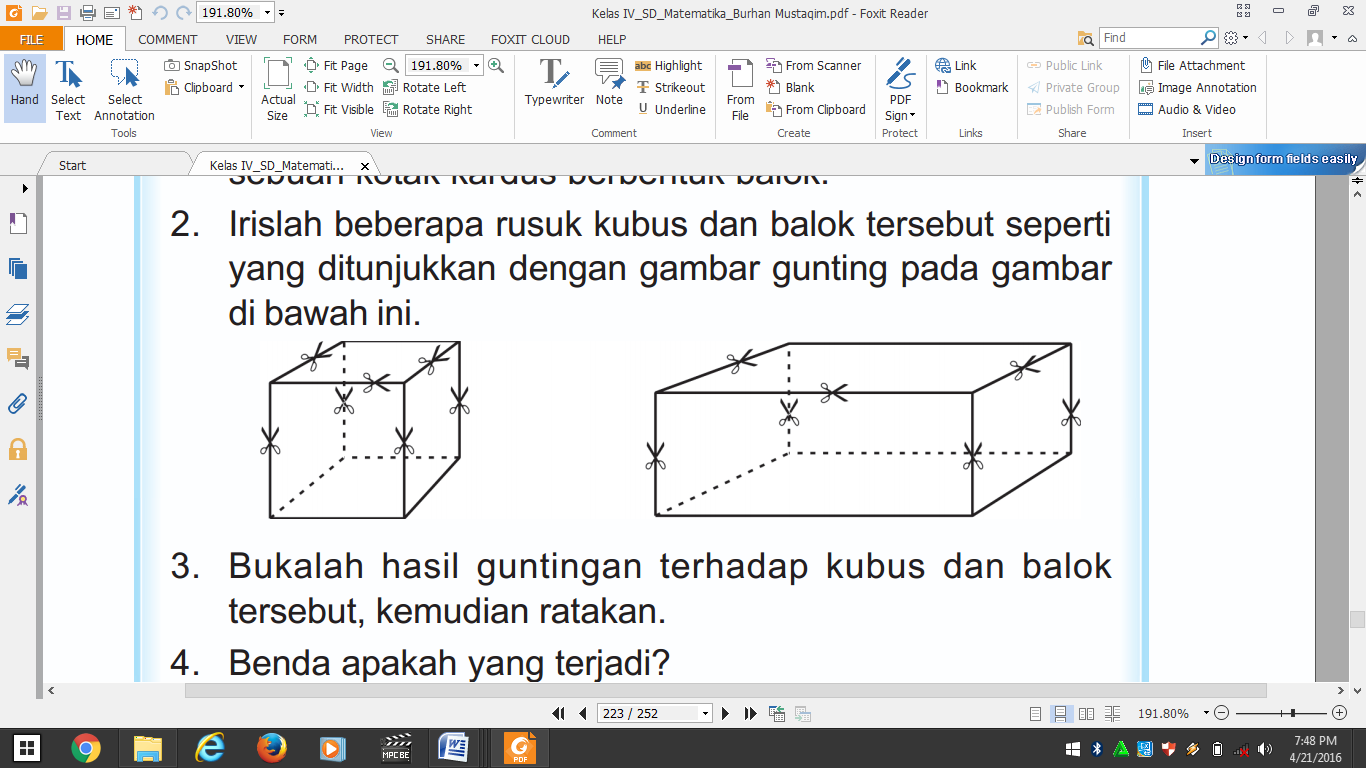 Bukalah hasil gunting terhadap kubus dan balok tersebut, kemudian ratakan !Benda apakah yang terjadi? Coba kalian gambarkan !Jawab : ………………………………………………………………………….………………………………………………………………………….Perhatikan gambar jaring – jaring pada table di bawah ini !Diskusikan yang manakah yang termasuk jaring – jaring kubus dan jaring – jaring balok !Tulislah jawaban kelompokmu di dalam table berikut ini, dan centang sesusai jenis jaring – jaringnya !Lampiran 8HASIL OBSERVASI AKTIVITAS MENGAJAR GURUSiklus / Pertemuan 	: I / IIHari / Tanggal	:Waktu 		: 2 x 35 MenitKelas / Semester	: IV / IIMateri 		: Sifat – Sifat Bangun RuangPetunjuk:	Berilah tanda centang ( √ ) pada kolom yang tersedia sesuai dengan pengamatan anda, jika indikator tersebut dilaksanakan oleh guru pada proses pembelajaran.Keterangan	: B : baik, jika melakukan 3 aspek C : cukup, jika melakukan 2 aspek  K : kurang jika melakukan 1 aspek Pertemuan I :  × 100 = 75% (berada pada kategori baik)Lampiaran 9HASIL OBSERVASI AKTIVITAS BELAJAR SISWAPertemuan / Siklus	: I / IIHari / Tanggal	:Waktu			: 2 X 35 Menit (1 x Pertemuan)Kelas / Semester	: IV / IIPetunjuk:	Berilah tanda centang ( √ ) pada kolom yang tersedia sesuai dengan pengamatan anda, jika indikator tersebut dilaksanakan oleh siswa pada proses pembelajaran.Keterangan Aspek Pengamatan:1 = Siswa memahami masalah kontekstual2 = Siswa menyelesaikan masalah kontekstual 3 = Siswa mendiskusikan dan membandingkan jawaban4 = Siswa menyimpulkan materiKeterangan kategori penilaian:B : Jika jumlah siswa 24 - 36 yang melaksanakan aspek yang diamati; dengan skor 3C : Jika jumlah siswa 12 – 23 yang melaksanakan aspek yang diamati; dengan skor 2K : Jika jumlah siswa 0 – 11 yang melaksanakan aspek yang diamati; dengan skor 1						Pangkep,     April 2016Observer 1							Observer 2Khairunnisa							Citra Amalia GandiLampiran 10HASIL OBSERVASI AKTIVITAS BELAJAR SISWAPertemuan / Siklus	: I / IIHari / Tanggal	:Waktu			: 2 X 35 Menit Kelas / Semester	: IV / IIMateri 		: Sifat – Sifat Bangun RuangPetunjuk:	Berilah tanda centang ( √ ) pada kolom yang tersedia sesuai dengan pengamatan anda, jika indikator tersebut dilaksanakan oleh siswa pada proses pembelajaran.Presentasi setiap aspek pengamatan = Persentase pelaksanaan = Keterangan kategori penilaian:B : Jika jumlah siswa 68% - 100% (24-35) yang melaksanakan aspek yang diamati; dengan skor 3C : Jika jumlah siswa 34% - 67% (12 – 23) yang melaksanakan aspek yang diamati; dengan skor 2K : Jika jumlah siswa 0% - 33% (0 – 11) yang melaksanakan aspek yang diamati; dengan skor 1Makassar   Maret 2016							 ObserverLampran 11Soal Tes Hasil Belajar Siklus 1Nama siswa	:Kelas		:No. urut		:Hari / Tanggal	:Gambarlah :Sebuah bangun ruang kubus dengan panjang sisi 3cm !Jawab : ………………………………………………………………………………………………………………………………………………….…………………………………………………………………………….…………………………………………………………………………….…………………………………………………………………………….…………………………………………………………………………….2 macam jaring – jaring kubus yang berbeda !Jawab : ………………………………………………………………………………………………………………………………………………….…………………………………………………………………………….…………………………………………………………………………….…………………………………………………………………………….Gambarlah :Bangun ruang balok dengan P = 4cm. l = 2cm, t = 3cm !Jawab :……………………………………………………………………………………………………………………………………………………………………………………….………………………………………………………………………………………………………………………………………………………………………………………………………………………………………………………………………………2 macam jaring – jaring balok yang berbeda !Jawab : ………………………………………………………………………………………………………………………………………………….…………………………………………………………………………….…………………………………………………………………………….…………………………………………………………………………….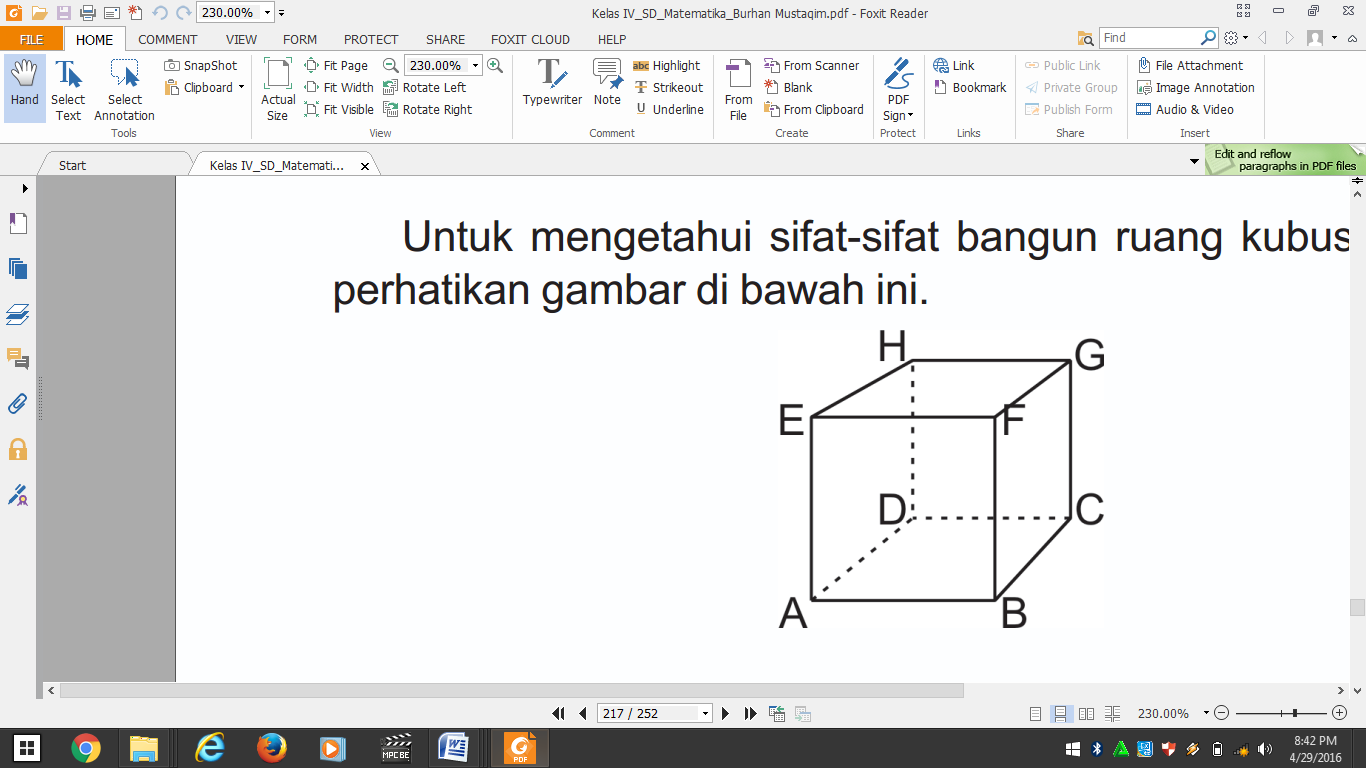 Berapakah jumlah sisi, rusuk, dan titik sudut     bangun ruang disamping?Jawab : ……………………………………………………….………………………………………………………………..……………………………………………………………….Sebutkan 3 sifat – sifat dari bangun ruang balok !Jawab : …………………………………………………………………………………………………………………………………………………………….………………………………………………………………………………….Tuliskan 5 benda yang termasuk bangun ruang balok !Jawab : …………………………………………………………………………………………………………………………………………………………………………………………………………………………………………………………………………………………………………………………………Lampiran 12Kunci Jawaban Tes Siklus Ia. Panjang sisi 3 cm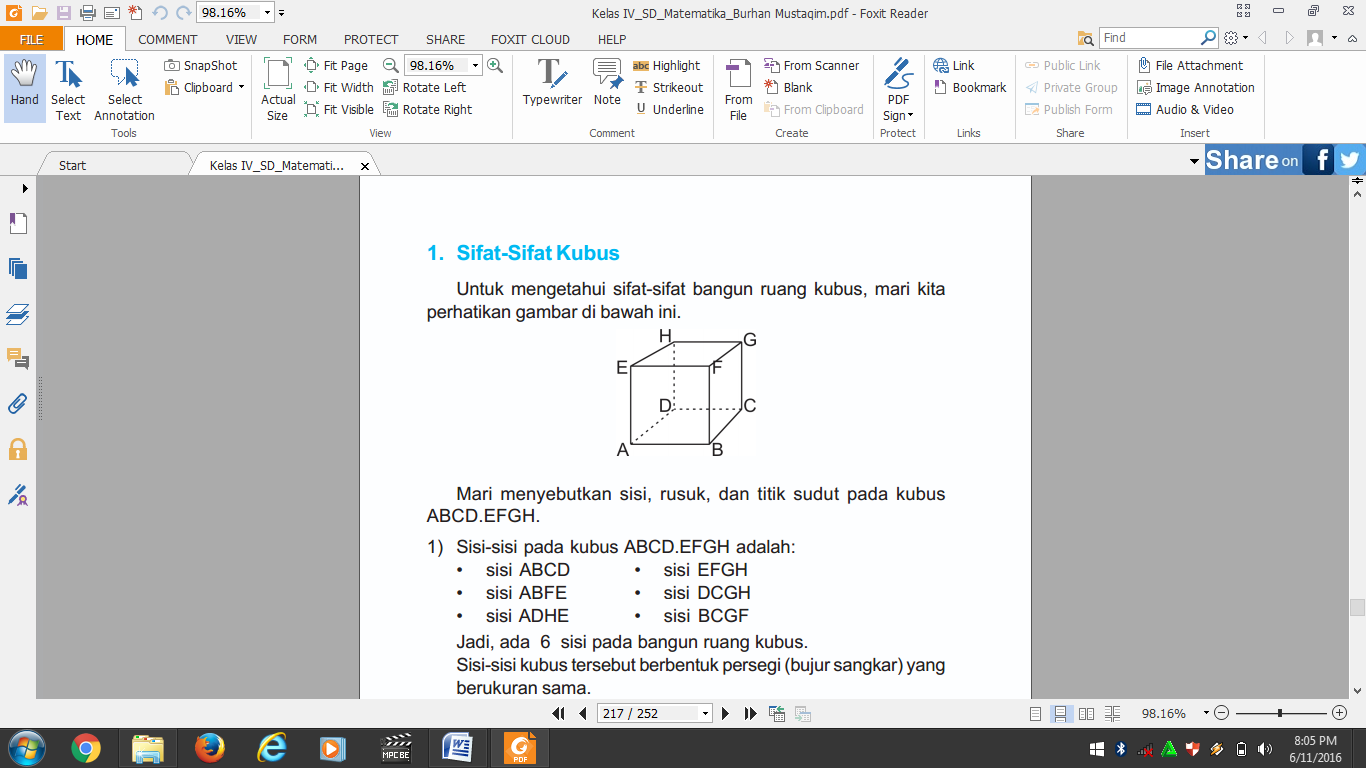 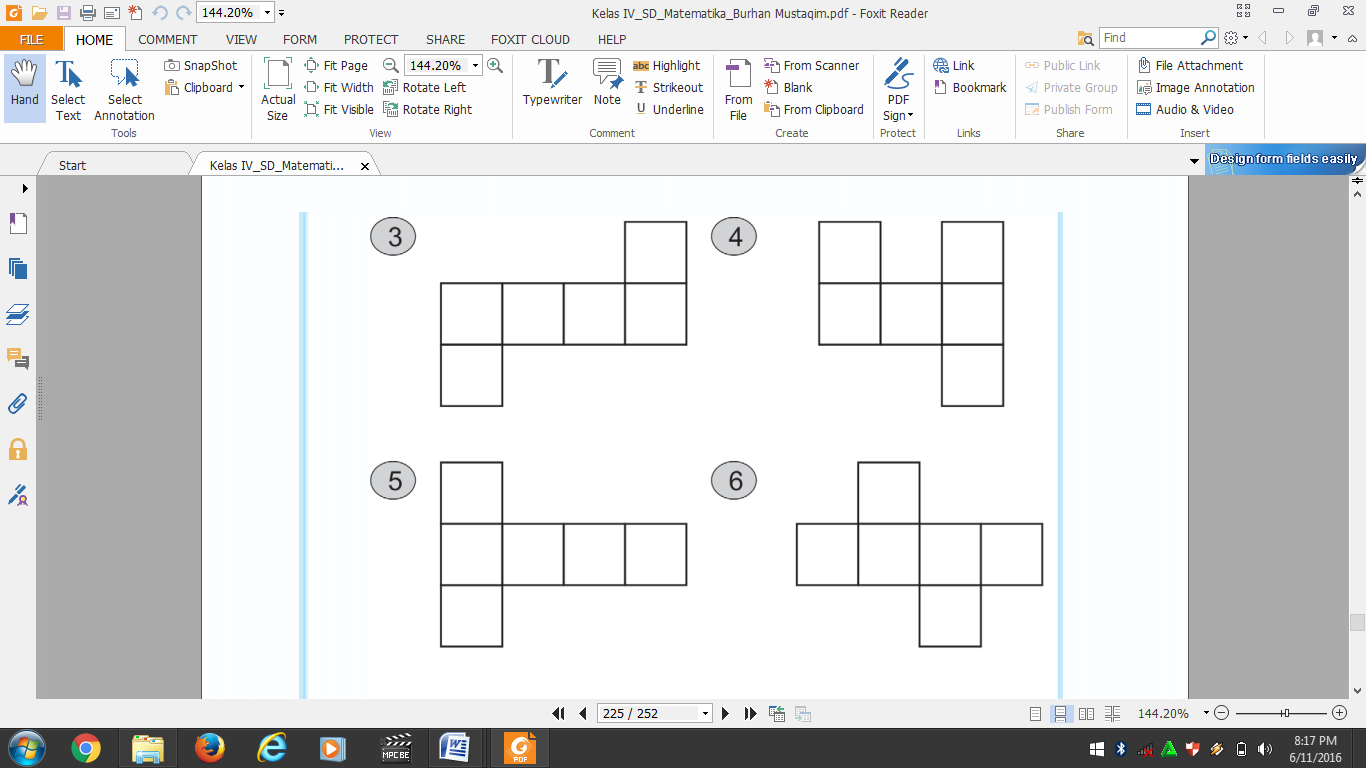       b. 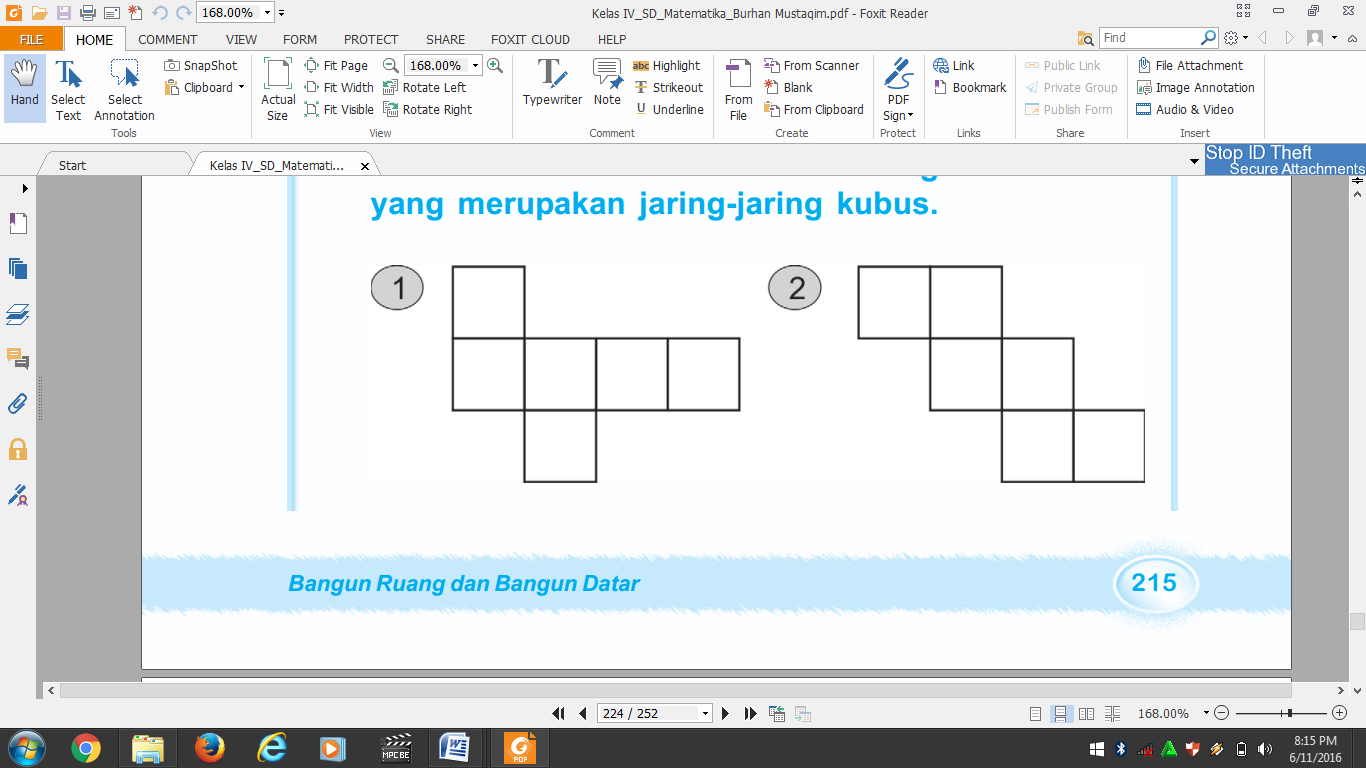 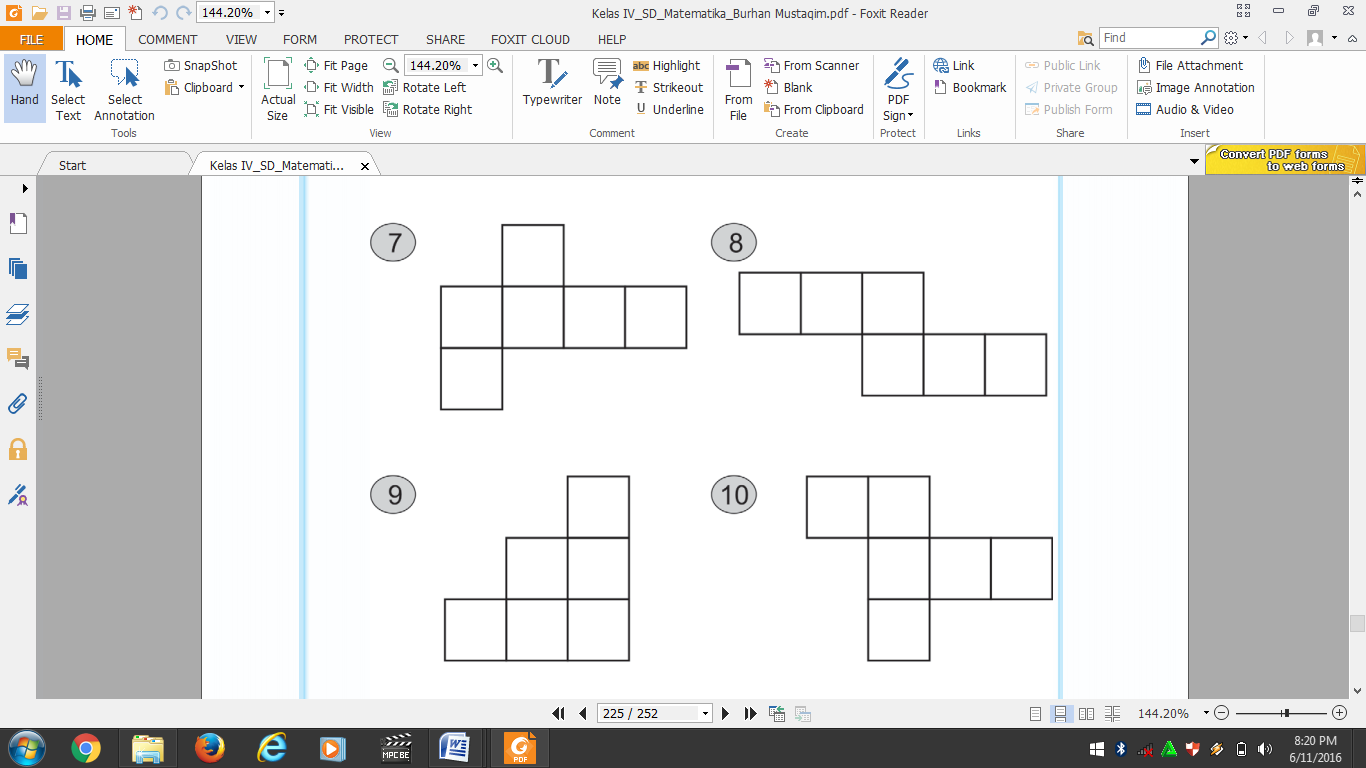 a.  Panjang 4cm, lebar 2cm, dan tinggi 3cm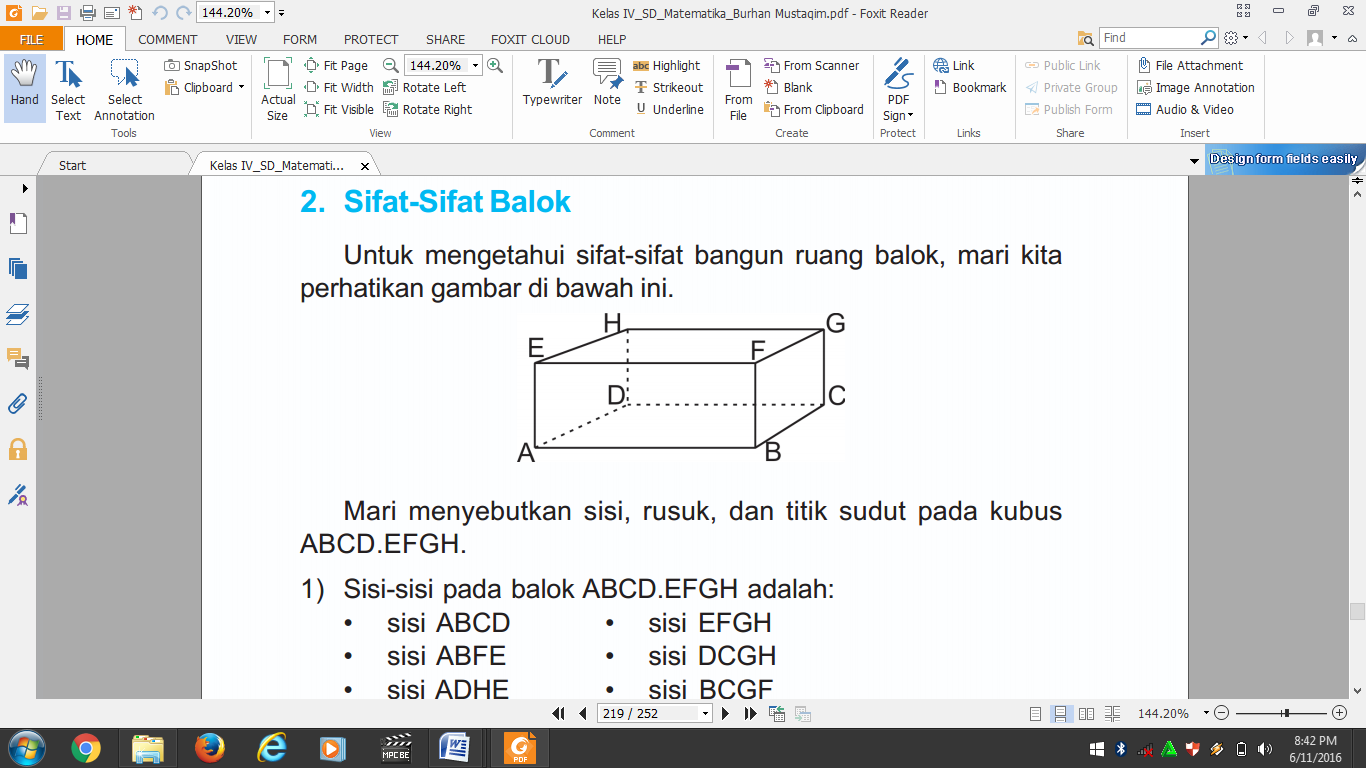 b. Jaring – jaring balok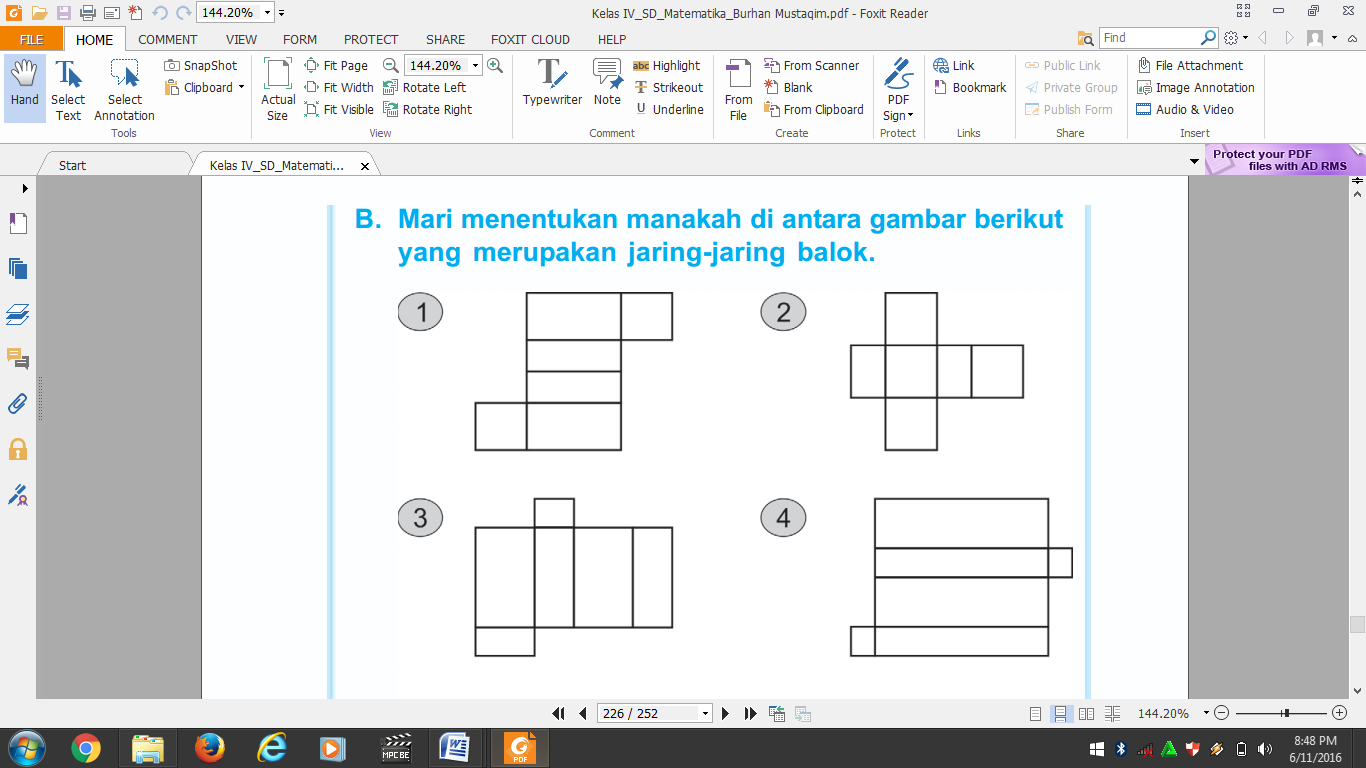 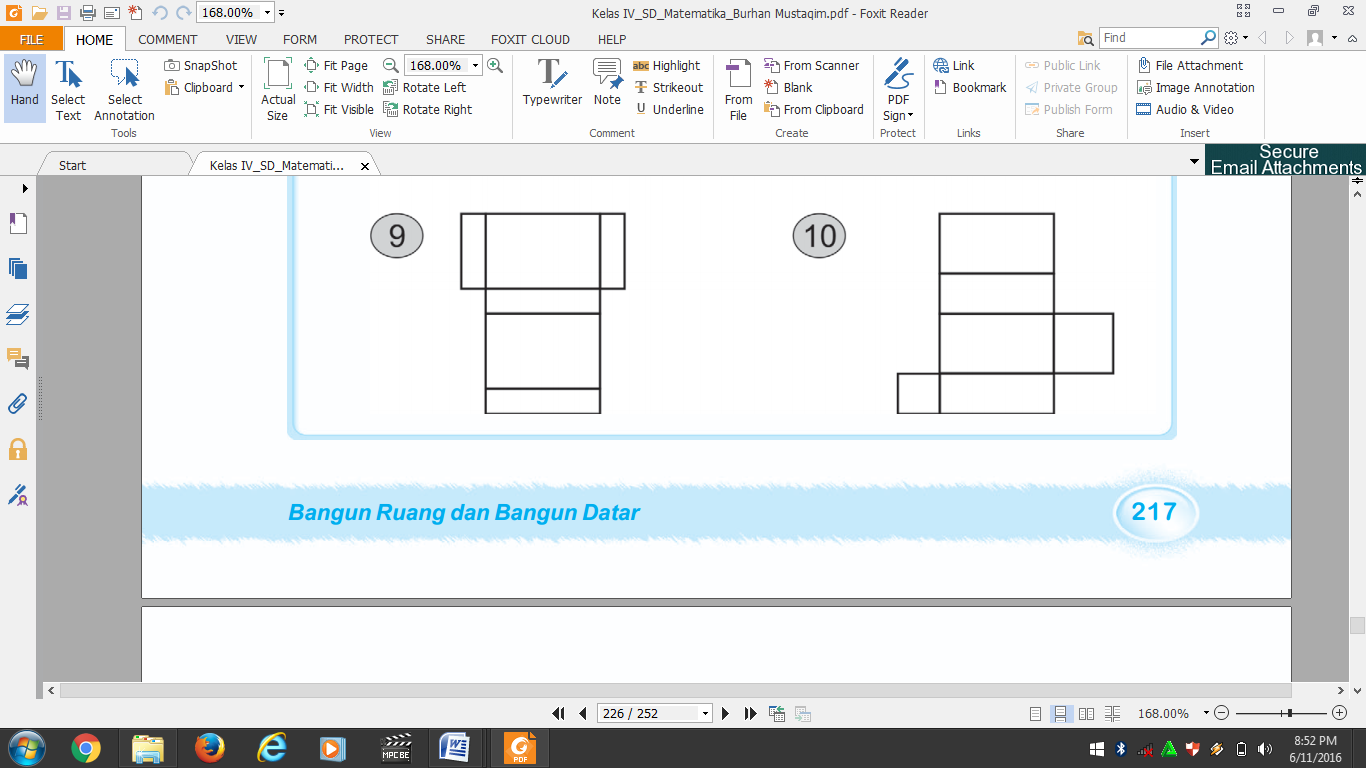 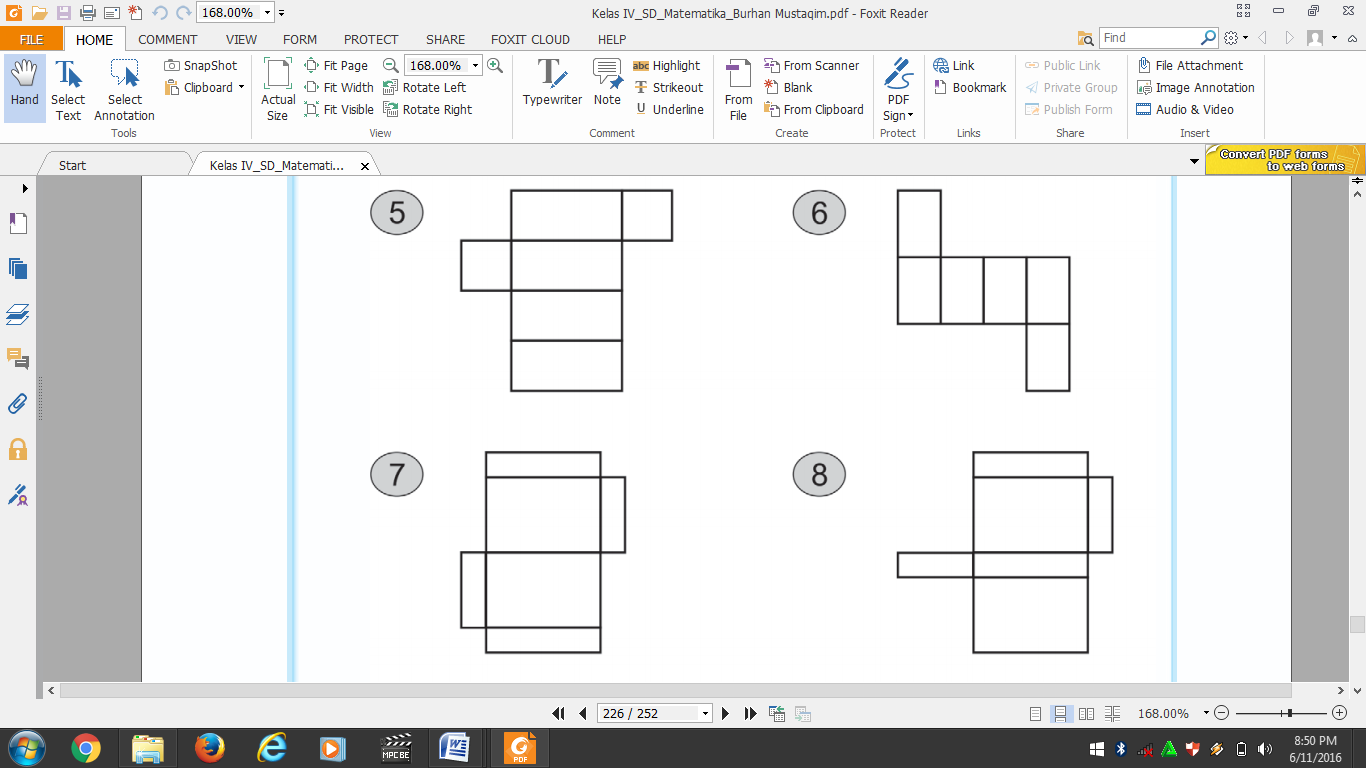 Jumlah sisi 6, rusuk 12, dan titik sudut 8Sifat – sifat balok :Memiliki jumlah sisi 6Memiliki jumlah rusuk 12Memiliki jumlah titik sudut 8Memiliki panjang, lebar, dan tinggiBenda yang termasuk bangun ruang balok, yaitu : lemari, radio, kotak pensil, dos sepatu, dan the kotak dll.Lampiran 13PEDOMAN PENSKORAN TES SIKLUS INilai akhir =  × 100\Lampiran 15RENCANA PELAKSANAAN PEMBELAJARAN(RPP)SIKLUS II PERTEMUAN IMata pelajaran 	: Matematika Kelas/semester	: IV/IIMateri pokok		: Bangun RuangAlokasi waktu		: 2 x 35 menitStandar Kompetensi8. Melakukan pengukuran, menentukan sifat dan unsur bangun ruang, menentukan kesimetrian bangun datar serta menggunakannya dalam pemecahan masalah. Kompetensi dasar 8.1  Menentukan sifat-sifat bangun ruang sederhana IndikatorKognitif Proses Menentukan nama bangun ruangProduk Mengidentifikasi sifat – sifat bangun ruang tabung dan kerucutPsikomotor Menggambar bangun ruang tabung dan kerucut sesuai sifat – sifat bangun ruang yang disampaikanAfektif Karakter:JujurTanggung jawabTelitiKeterampilan sosial:Bertanya Menyumbang ide atau pendapatMenjadi pendengar yang baikBerkomunikasiTujuan pembelajaran Kognitif Proses Siswa dapat menentukan nama bangun ruangProduk Siswa dapat mengidentifikasi sifat – sifat bangun ruang tabung dan kerucut.Psikomotor Melalui penugasan, siswa dapat menggambar bangun ruang tabung dan kerucut sesuai sifat – sifat bangun ruang yang disampaikan Afektif Karakter Jujur, siswa jujur dalam mengerjakan tugas yang diberikanTanggung jawab, siswa bertanggung jawab atas penyelesaian tugasnyaTeliti, siswa telitidalam mengerjakan tugas yang diberikanKeterampilan sosialBertanya, siswa aktif bertanya dalam menanyakan materi pembelajaran yang berlangsungMenyumbang ide atau pendapat, siswa memberikan pendapatnya saat pembelajaran berlangsungMenjadi pendengar yang baik, siswa tidak berbicara dengan temannya saat pembelajaran berlangsungBerkomunikasi, siswa aktif dalam melakukan tanya jawab dengan guru mengenai materi pembelajaran yang sedang berlangsungMateri pembelajaran Bangun ruangMetode pembelajaran Pendekatan Pembelajaran : Matematika RealistikMetode pembelajaran        :Ceramah Tanya jawabDiskusi kelompokPenugasanMedia dan sumber belajarMedia Bangun ruang tabung dan kerucutBerbagai benda – benda di ruang kelas atau dalam kehidupan sehari - hari yang dapat digunakanSumber belajar Kurikulum tingkat satuan pendidikan, 2006Buku paket matematika SD kelas IVLangkah-langkah pembelajaranPenilaianPenilaian proses Penilaian hasil belajar, dilakukan dengan pemberian tes hasil belajar pada akhir setiap siklus.Pangkep,  10  Mei 2016Peneliti						Wali Kelas IVKhairunnisa						Ratna, S.Pd. NIM.1247042242					NIP. 19680920 199210 2 002						MengetahuiKepala Sekolah Danial  S.Pd  NIP. 19651231 198511 1 034Lampiaran 16Lembar Kerja Siswa (LKS)Siklus II Pertemuan IMata Pelajaran	: MatematikaKelas/Semester	: IV/IIHari/Tanggal	:Anggota kelompok 	: 1.			  2.			  3.			  4.			  5.Petunjuk Soal:Carilah benda-benda yang ada di sekitar kalian!Duduklah secara berkelompok dan diskusikan benda-benda yang termasuk kubus, balok, dan tabung!Tulislah jawaban kelompokmu di dalam table berikut ini, dan centang sesuai jenis bendanya!Lengkapilah table dibawah ini !Kesimpulan:Tabung memiliki……..sisi,……..rusuk,……..titik sudut.Kerucut memiliki……..sisi,……...rusuk,……..titik sudut.Lampiran 17HASIL OBSERVASI AKTIVITAS MENGAJAR GURUSiklus / Pertemuan 	: II / IHari / Tanggal	:Waktu 		: 2 x 35 MenitKelas / Semester	: IV / IIMateri 		: Sifat – Sifat Bangun RuangPetunjuk:	Berilah tanda centang ( √ ) pada kolom yang tersedia sesuai dengan pengamatan anda, jika indikator tersebut dilaksanakan oleh guru pada proses pembelajaran.Keterangan	: B : baik, jika melakukan 3 aspek  C : cukup, jika melakukan 2 aspek  K : kurang jika melakukan 1 aspek Lampiran 18HASIL OBSERVASI AKTIVITAS BELAJAR SISWAPertemuan / Siklus	: II / IHari / Tanggal	:Waktu			: 2 X 35 Menit (1 x Pertemuan)Kelas / Semester	: IV / IIPetunjuk:	Berilah tanda centang ( √ ) pada kolom yang tersedia sesuai dengan pengamatan anda, jika indikator tersebut dilaksanakan oleh siswa pada proses pembelajaran.Keterangan Aspek Pengamatan:1 = Siswa memahami masalah kontekstual2 = Siswa menyelesaikan masalah kontekstual 3 = Siswa mendiskusikan dan membandingkan jawaban4 = Siswa menyimpulkan materiKeterangan kategori penilaian:B : Jika jumlah siswa 24 - 36 yang melaksanakan aspek yang diamati; dengan skor 3C : Jika jumlah siswa 12 – 23 yang melaksanakan aspek yang diamati; dengan skor 2K : Jika jumlah siswa 0 – 11 yang melaksanakan aspek yang diamati; dengan skor 1						Pangkep,     April 2016Observer 1							Observer 2Khairunnisa							Citra Amalia GandiLampiran 19HASIL OBSERVASI AKTIVITAS BELAJAR SISWAPertemuan / Siklus	: II / IHari / Tanggal	:Waktu			: 2 X 35 Menit Kelas / Semester	: IV / IIMateri 		: Sifat – Sifat Bangun RuangPetunjuk:	Berilah tanda centang ( √ ) pada kolom yang tersedia sesuai dengan pengamatan anda, jika indikator tersebut dilaksanakan oleh siswa pada proses pembelajaran.Presentasi setiap aspek pengamatan = Persentase pelaksanaan = Keterangan kategori penilaian:B : Jika jumlah siswa 68% - 100% (24-35) yang melaksanakan aspek yang diamati; dengan skor 3C : Jika jumlah siswa 34% - 67% (12 – 23) yang melaksanakan aspek yang diamati; dengan skor 2K : Jika jumlah siswa 0% - 33% (0 – 11) yang melaksanakan aspek yang diamati; dengan skor 1Makassar   Maret 2016							 ObserverLampiran 20RENCANA PELAKSANAAN PEMBELAJARAN(RPP)SIKLUS II PERTEMUAN IIMata pelajaran 		: Matematika Kelas/semester		: IV/IIMateri pokok			: Bangun RuangAlokasi waktu			: 2 x 35 menitStandar Kompetensi8. Melakukan pengukuran, menentukan sifat dan unsur bangun ruang, menentukan kesimetrian bangun datar serta menggunakannya dalam pemecahan masalah. Kompetensi dasar 8.1  Menentukan sifat-sifat bangun ruang sederhana IndikatorKognitif  Proses Menyebutkan nama bangun ruang sesuai jaring – jaring bangun ruang yang disampaikanProduk Menentukan jarring - jaring bangun ruang tabung dan kerucutPsikomotor Menggambar jaring - jaring bangun ruang tabung dan kerucut yang disampaikanAfektif Karakter: JujurTanggung jawabTelitiKeterampilan sosial: Bertanya Menyumbang ide atau pendapatMenjadi pendengar yang baikBerkomunikasiTujuan pembelajaran Kognitif Proses Siswa dapat menyebutkan nama bangun ruang sesuai jaring – jaring bangun ruang yang disampaikanProduk Siswa dapat menentukan jaring - jaring bangun ruang tabung dan kerucutPsikomotor Melalui penugasan, siswa dapat menggambar jaring - jaring bangun ruang tabung dan kerucut yang disampaikan Afektif Karakter Jujur, siswa jujur dalam mengerjakan tugas yang diberikanTanggung jawab, siswa bertanggung jawab atas penyelesaian tugasnyaTeliti, siswa telitidalam mengerjakan tugas yang diberikanKeterampilan sosialBertanya, siswa aktif bertanya dalam menanyakan materi pembelajaran yang berlangsungMenyumbang ide atau pendapat, siswa memberikan pendapatnya saat pembelajaran berlangsungMenjadi pendengar yang baik, siswa tidak berbicara dengan temannya saat pembelajaran berlangsungBerkomunikasi, siswa aktif dalam melakukan tanya jawab dengan guru mengenai materi pembelajaran yang sedang berlangsungMateri pembelajaran Bangun ruangMetode pembelajaran Pendekatan Pembelajaran : Matematika RealistikMetode pembelajaran        :Ceramah Tanya jawabDiskusi kelompokPenugasanMedia dan sumber belajarMedia Bangun ruangJarring – jarring bangun ruang tabung dan kerucutSumber belajar Kurikulum tingkat satuan pendidikan, 2006Buku paket matematika SD kelas IVLangkah-langkah pembelajaranPenilaianPenilaian prosesPenilaian hasil belajar, dilakukan dengan pemberian tes hasil belajar pada akhir setiap siklus.Pangkep,  14 Mei 2016Peneliti						Wali Kelas IVKhairunnisa						Ratna, S.Pd. NIM.1247042242					NIP. 19680920 199210 2 002						MengetahuiKepala SekolahSDN 37 Bulu - BuluDanial  S.Pd        NIP. 19651231 198511 1 034Lampiran 21Lembar Kerja Siswa (LKS)Siklus II Pertemuan IIMata Pelajaran	: MatematikaKelas/Semester	: IV/IIHari/Tanggal	:Anggota kelompok 	: 1.			  2.			  3.			  4.			  5.Petunjuk Soal:Duduklah secara berkelompok, ambilah benda yang telah disediakan oleh guru kemudian diskusikan benda-benda yang termasuk tabung, dan kerucut!Irislah rusuk dari tabung dan kerucut tersebut !Bukalah hasil gunting terhadap tabung dan balok tersebut, kemudian ratakan !Benda apakah yang terjadi? Coba kalian gambarkan !Jawab : ………………………………………………………………………….………………………………………………………………………….………………………………………………………………………….…………………………………………………………………………..…………………………………………………………………………..Perhatikan gambar jaring – jaring pada table di bawah ini !Diskusikan yang manakah yang termasuk jaring – jaring  balok dan kerucut !Tulislah jawaban kelompokmu di dalam table berikut ini, dan centang sesusai jenis jaring – jaringnya !Lampiran 22HASIL OBSERVASI AKTIVITAS MENGAJAR GURUSiklus / Pertemuan 	: II / IIHari / Tanggal	:Waktu 		: 2 x 35 MenitKelas / Semester	: IV / IIMateri 		: Sifat – Sifat Bangun RuangPetunjuk:	Berilah tanda centang ( √ ) pada kolom yang tersedia sesuai dengan pengamatan anda, jika indikator tersebut dilaksanakan oleh guru pada proses pembelajaran.Keterangan	: B : baik, jika melakukan 3 aspek C : cukup, jika melakukan 2 aspek  K : kurang jika melakukan 1 aspek Lampiran 23HASIL OBSERVASI AKTIVITAS BELAJAR SISWAPertemuan / Siklus	: II / IIHari / Tanggal	:Waktu			: 2 X 35 Menit (1 x Pertemuan)Kelas / Semester	: IV / IIPetunjuk:	Berilah tanda centang ( √ ) pada kolom yang tersedia sesuai dengan pengamatan anda, jika indikator tersebut dilaksanakan oleh siswa pada proses pembelajaran.Keterangan Aspek Pengamatan:1 = Siswa memahami masalah kontekstual2 = Siswa menyelesaikan masalah kontekstual 3 = Siswa mendiskusikan dan membandingkan jawaban4 = Siswa menyimpulkan materiKeterangan kategori penilaian:B : Jika jumlah siswa 24 - 36 yang melaksanakan aspek yang diamati; dengan skor 3C : Jika jumlah siswa 12 – 23 yang melaksanakan aspek yang diamati; dengan skor 2K : Jika jumlah siswa 0 – 11 yang melaksanakan aspek yang diamati; dengan skor 1						Pangkep,     April 2016Observer 1							Observer 2Khairunnisa							Citra Amalia GandiLampiran 24HASIL OBSERVASI AKTIVITAS BELAJAR SISWAPertemuan / Siklus	: II / IHari / Tanggal	:Waktu			: 2 X 35 Menit Kelas / Semester	: IV / IIMateri 		: Sifat – Sifat Bangun RuangPetunjuk:	Berilah tanda centang ( √ ) pada kolom yang tersedia sesuai dengan pengamatan anda, jika indikator tersebut dilaksanakan oleh siswa pada proses pembelajaran.Presentasi setiap aspek pengamatan = Persentase pelaksanaan = Keterangan kategori penilaian:B : Jika jumlah siswa 68% - 100% (24-35) yang melaksanakan aspek yang diamati; dengan skor 3C : Jika jumlah siswa 34% - 67% (12 – 23) yang melaksanakan aspek yang diamati; dengan skor 2K : Jika jumlah siswa 0% - 33% (0 – 11) yang melaksanakan aspek yang diamati; dengan skor 1Makassar   Maret 2016							 ObserverLampiran 25Soal Tes Hasil Belajar Siklus IINama siswa	:Kelas		:No. urut		:Hari / Tanggal	:	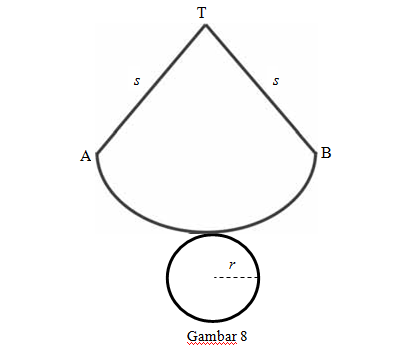 Apa nama jaring – jaring di samping?  Jawab :………………………………………………………………………Di Negara Indonesia, tepatnya di Yogyakarta terdapat bangunan berbentuk tabung. Bangunan tersebut dinamakan Monumen Jogja.Gambarlah tiruan Monumen Jogja tersebut dengan diameter 3cm dan tinggi 4cm!Buatlah jaring – jaring tabung!Jawab :………………………………………………………………………….………………………………………………………………………………….………………………………………………………………………………….………………………………………………………………………………….………………………………………………………………………………….Ratna memiliki drum minyak tanah berbentuk tabung seperti gambar di samping. Tulisan 3 sifat – sifat dari drum tersebut! 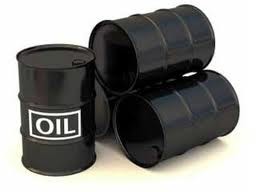 Jawab : ………………………………………...............……………………………………………………………………………………………………………………Nisa dan Uppy ke pesta ulang tahun Waddah. Mereka menggunakan topi seperti gambar di samping. Tulisan 3 sifat – sifat gambar tersebut!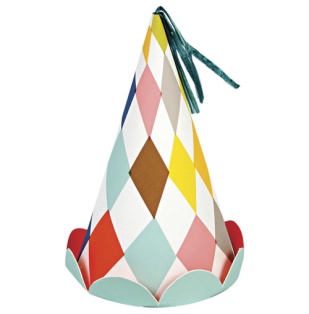 Jawab :…………………………………………..........………………………………………………….........…………………………………………………..........…………………………………………………..........Tuliskan masing – masing 3 benda berbentuk tabung dan kerucut yang pernah di temukan di kehidupan sehari – hari !Jawab …………………………………………………………………………..………………………………………………………………………………………………………………………………………………………………………………………………………………………………………………………Lampiran 26Kunci Jawaban Tes Siklus 2Jaring – jaring kerucuta. diameter 3cm dan tinggi 4cm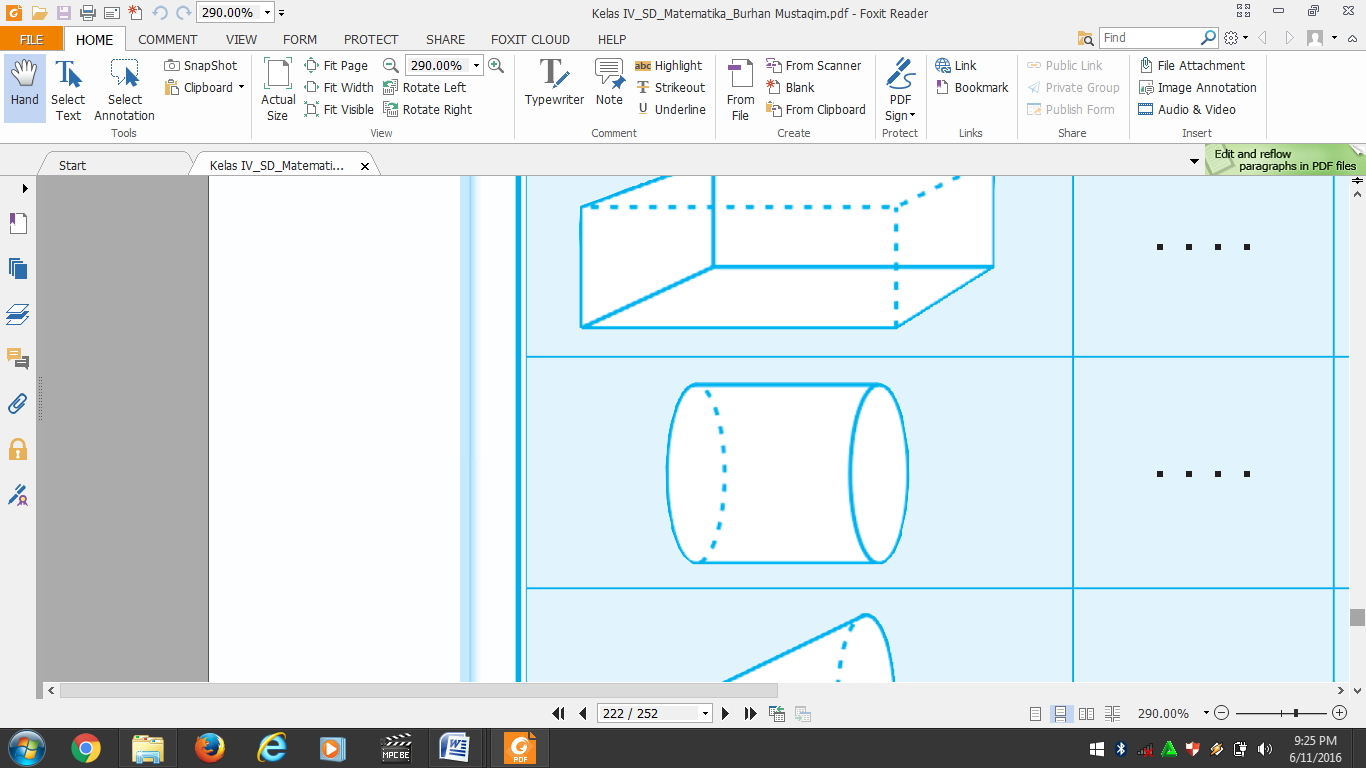 b.Jaring –jaring balok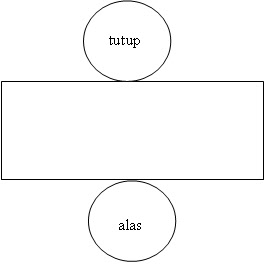 Sifat – sifat tabung :Tabung mempunyai sisi sebanyak 3 buah, yaitu : sisi atas, sisi alas, dan sisi selimut tabung.Tidak mempunyai titik sudutSisi atas dan sisi alas berbentuk lingkaran dengan ukuran yang sama.Jarak sisi atas dan alas disebut tinggi tabung.Sifat – sifat kerucut adalah :Alasnya berbentuk lingkaran.Memeliki sisi lengkung yang disebut selimut kerucut.Memiliki titik puncak.Jarak titik puncak ke alas disebut tinggi limas.Contoh benda yang berbentuk kerucut :Topi petaniPembatas jalanCoklat payingPayingKerupuk ice creemContoh benda yang berbentuk tabung :GelasToplesPipaBambu Lampiran 27 PEDOMAN PENSKORAN TES SIKLUS IINilai akhir =  × 100KegiatanDeskripsi kegiatanLokasi waktuPendahuluanGuru memberi salamGuru meminta ketua kelas menyiapkan kelas dan berdoaGuru mengecek kehadiran siswaApersepsi dengan memberkan kesempatan kepada siswa untuk mengingat kembali pembelajaran mengenai bangun ruang, menyabutkan jenis bangun ruang yang diketahui.Menyampaikan tujuan pembelajaran10 menitIntiMemahami masalah kontekstualMelalui tanya jawab guru membimbing siswa untuk memahami masalah kontekstual tentang benda – benda apa saja yang berbentuk bangun ruang kubus dan balok yang ada di kelas atau yang biasa ditemukan siswa di dalam kehidupan sehari – hari.Guru meminta siswa mengidentifikasi sifat – sifat dari benda – benda yang ditemukan di kelas atau di luar kelas.Guru menjelaskan sifat – sifat bangun ruang kubus dan balok melalui benda – benda nyata.Menyelesaiakan masalah kontekstual.Guru membagi siswa ke dalam beberapa kelompok secara heterogen.Guru memberikan masalah kontekstual mengenai sifat - sifat bangun ruang kubus dan balok dengan cara pembagian LKS kepada setiap kelompok.Guru memberikan pengarahan dengan cara menjelaskan petunjuk – petunjuk dalam menyelesaikaan LKS secara berkelompok.Membandingkan dan mendiskusikan jawaban.Guru memberikan motivasi kepada siswa untuk menyelesaikan masalah kontekstual mengenai sifat – sifat bangun ruang kubus dan balok dengan cara mereka sendiri.Guru memberikan kesempatan kepada siswa untuk mengemukakan pendapatnya melalui pemahaman mereka sendiri.Guru mempersilahkan perwakilan dari setiap kelompok untuk memaparkan hasil diskusinya.50 menitAkhir /penutupMenyimpulkan Guru melakukan tanya – jawab tentang hal – hal yang belum diketahui oleh  siwa mengenai sifat – sifat bangu ruang kubus dan balokGuru meluruskan kesalahan pemahaman dan memberikan penguatanGuru memberikan kesempatan kepada siswa untuk menarik kesimpulan tentang sifat – sifat bangun ruang kubus dan balok.Guru menyampaikan pesan-pesan moralGuru menutup pelajaran dengan memberi salam.10 menitNoNama Benda Jenis BendaJenis BendaNoNama Benda Kubus Balok1.2.3.4.5.Gambarlah BangunRuangBanyakSisiBanyakRusukBanyakTitik SudutKubus………..………..………..Balok ………..……….………..NOAspek / Indikator yang diamatiPenilaianPenilaianPenilaianKategoriNOAspek / Indikator yang diamati3(B)2(C)1(K)Kategori1Memberikan masalah kontekstualGuru memberikan masalah kontekstual berkaitan dengan materi ajar untuk dipahami oleh siswa.Guru memberikan masalah kontekstual berkaitan dengan kehidupan sehari – hari  untuk dipahami oleh siswa.Guru memberikan masalah kontekstual berkaitan dengan apersepsi yang disampaikan oleh guru untuk dipahami oleh siswa.√Cukup2Mengarahkan siswa untuk menyelesaikan masalah kontekstualGuru membagi siswa ke dalam beberapa kelompok secara heterogen. Guru memberikan masalah kontekstual berupa pembagian LKS kepada setiap kelompok.Guru memberikan pengarahan dengan cara menjelaskan petunjuk – petunjuk dalam menyelesaikaan LKS.√Cukup3Mengarahkan siswa untuk membandingkan dan mendiskusikan jawaban. Guru memberikan motivasi kepada siswa untuk menyelesaikan masalah kontekstual dengan cara mereka sendiri.Guru memberikan kesempatan kepada siswa untuk mengemukakan pendapatnya melalui pemahaman mereka sendiri.Guru mempersilahkan perwakilan dari setiap kelompok untuk memaparkan hasil diskusinya.√Cukup4Menyimpulkan Kesimpulan dilakukan oleh guru dengan memperjelas kembali hal – hal yang telah dipelajari.Kesimpulan dilakukan melalui tanya – jawab dengan siswa.Kesimpulan dilakukan dengan cara memberikan penjelasan kemudian meminta tanggapan atau kesimpulan dari siswa.√CukupSkor indikator yang dicapaiSkor indikator yang dicapai-8-Jumlah  Skor indikator yang dicapaiJumlah  Skor indikator yang dicapai8888Persentase Pencapaian (%)Persentase Pencapaian (%)66,6%66,6%66,6%66,6%No.Inisial SiswaIndikator PengamatanIndikator PengamatanIndikator PengamatanIndikator PengamatanNo.Inisial Siswa12341.AD√-√-2.AA----3.SP √-√√4.MF----5.MR-√√-6.ID---√7.RS√-√-8.RSL----9.NW--√-10.TB-√√-11.ZK-√√√12.MRB--√-13.SLR--√-14.FR----15.FJ -√√-16.IBR----17.JBR-√√-18.HRL√√√√19.SRYD-√-√20.RSW----21.HR√√√-22.MWR----23.NA----24.NH√--√25.PTR√-√-26.SNH----27.SM-√√√28.SA----29.AIA--√-30.AI----31.FY----32.HR---√33.MA----34.NB---√35.SA--√-36.WS--√-JumlahJumlah79189Persentase (%)Persentase (%)19,4%25%50%25%Kategori PenilaianKategori PenilaianKurangKurangCukupKurangNoAspek / Indikator yang diamatiSkala PenilaianSkala PenilaianSkala PenilaianJumlah SiswaPersentase Setiap Aspek PengamatanSkorNoAspek / Indikator yang diamatiBCKJumlah SiswaPersentase Setiap Aspek PengamatanSkor1.Siswa memahami masalah kontekstual yang diberikan oleh guru.Memberikan respon berupa jawaban kepada guru terkait dengan materi ajar.Berantusiasi untuk menemukan benda – benda yang berkaitan materi ajar.Melakukan pengamatan terhadap benda – benda yang ada di kelas berkaitan dengan materi ajar.√719,4%12.Siswa menyelesaikan masalah kontekstual.Menyelesaikan masalah kontekstual dengan mengerjakan LKS secara berkelompok.Menyelesaikan masalah kontekstual secara tenang, tidak rebut.Siswa mengerjakan LKS sesuai dengan petunjuk pengerjaan LKS.√925%13.Siswa mendiskusikan dan membandingkan jawaban.Siswa mendiskusikan dan membandingkan jawaban  dengan teman kelompoknya.Siswa mendiskusikan dan membandingkan jawaban  dengan memberikan tanggapan berupa saran atau kritik terhadap jawaban teman kelompoknya.Siswa mendiskusikan dan membandingkan jawaban  dengan memberikan tanggapan berupa saran atau kritik terhadap jawaban kelompok lain.√1850%24.Siswa menyimpulkan materi pembelajaran.Siswa memberikan tanggapan melalui kegiatan bertanya terhadap kesimpulan dari guru.Siswa memberikan respon dengan cara bertanya atau menjawab dari kesimpulan guru.Siswa melibatkan diri saat guru sedang menyampaikan kesimpulan tentang materi pembelajaran.√925%1Skor maksimal indicatorSkor maksimal indicator12Skor indikator yang dicapaiSkor indikator yang dicapai5Persentase pelaksanaan (%)Persentase pelaksanaan (%)41,6%Kategori (berdasarkan indikator keberhasilan)Kategori (berdasarkan indikator keberhasilan)CukupKegiatanDeskripsi kegiatanLokasi waktuPendahuluanGuru memberi salamGuru meminta ketua kelas menyiapkan kelas dan berdoaGuru mengecek kehadiran siswaApersepsiMenyampaikan tujuan pembelajaran10 menitIntiMemahami masalah kontekstualMelalui tanya jawab guru membimbing siswa untuk memahami masalah kontekstual tentang benda – benda apa saja yang berbentuk bangun ruang kubus dan balok yang ada di kelas atau yang biasa ditemukan siswa di dalam kehidupan sehari – hari.Guru meminta siswa untuk memahami bentuk jaring – jaring kubus dan balok dengan cara mengamati benda – benda yang termasuk kubus dan balok.Guru menjelaskan jaring – jaring kubus dan balok melalui benda – benda nyata.Menyelesaiakan masalah kontekstual.Guru membagi siswa ke dalam beberapa kelompok secara heterogen.Guru memberikan masalah kontekstual mengenai jaring - jaring bangun ruang kubus dan balok dengan cara pembagian LKS kepada setiap kelompok.Guru memberikan pengarahan dengan cara menjelaskan petunjuk – petunjuk dalam menyelesaikaan LKS secara berkelompok.Membandingkan dan mendiskusikan jawaban.Guru memberikan motivasi kepada siswa untuk menyelesaikan masalah kontekstual mengenai jaring – jaring bangun ruang kubus dan balok dengan cara mereka sendiri.Guru memberikan kesempatan kepada siswa untuk mengemukakan pendapatnya melalui pemahaman mereka sendiri.Guru mempersilahkan perwakilan dari setiap kelompok untuk memaparkan hasil diskusinya.50 menitAkhir /penutupMenyimpulkan Guru melakukan tanya – jawab tentang hal – hal yang belum diketahui oleh  siwa mengenai jaring - jaring bangu ruang kubus dan balokGuru meluruskan kesalahan pemahaman dan memberikan penguatan.Guru memberikan kesempatan kepada siswa untuk menarik kesimpulan tentang jaring - jaring bangun ruang kubus dan balok.Guru menyampaikan pesan-pesan moralGuru menutup pelajaran dengan memberi salam.10 menitBentuk Jaring – JaringBentuk Jaring – JaringJaring – JaringKubusJaring – JaringBalok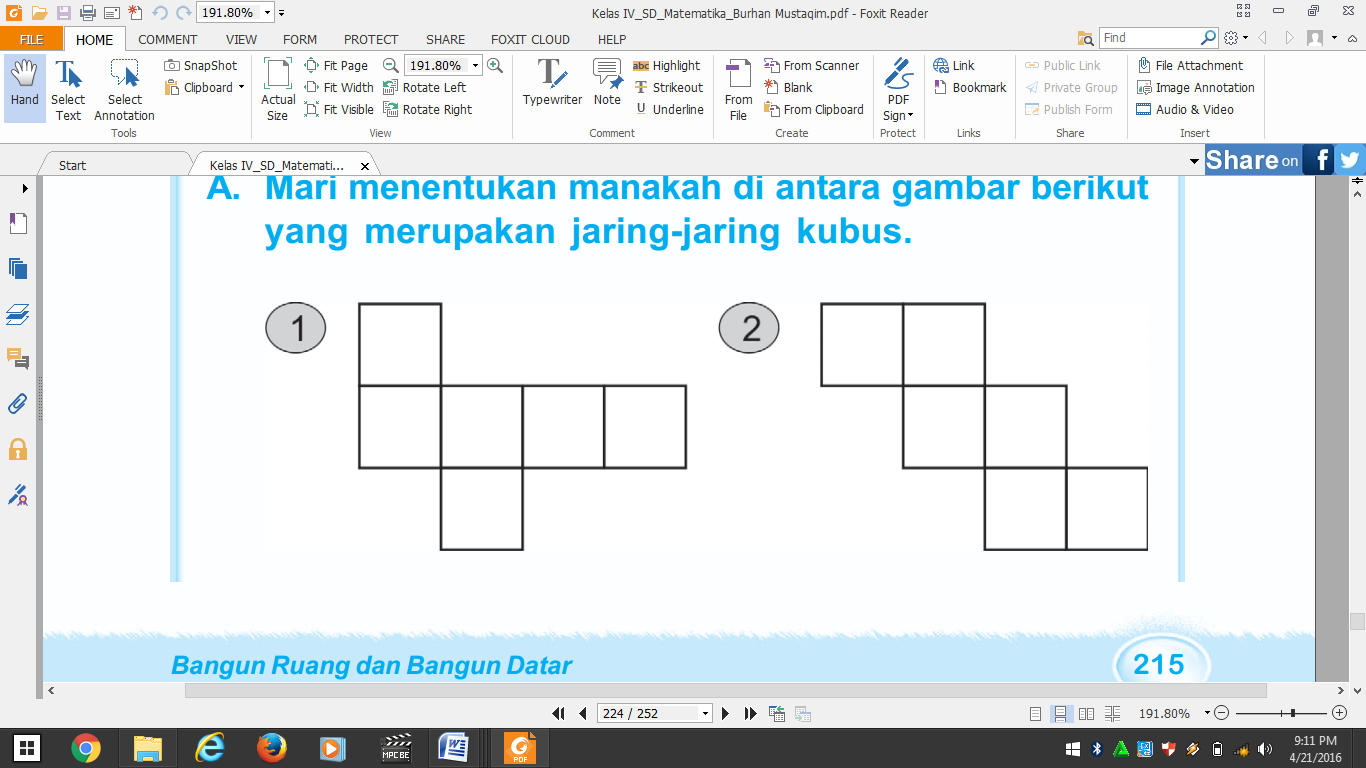 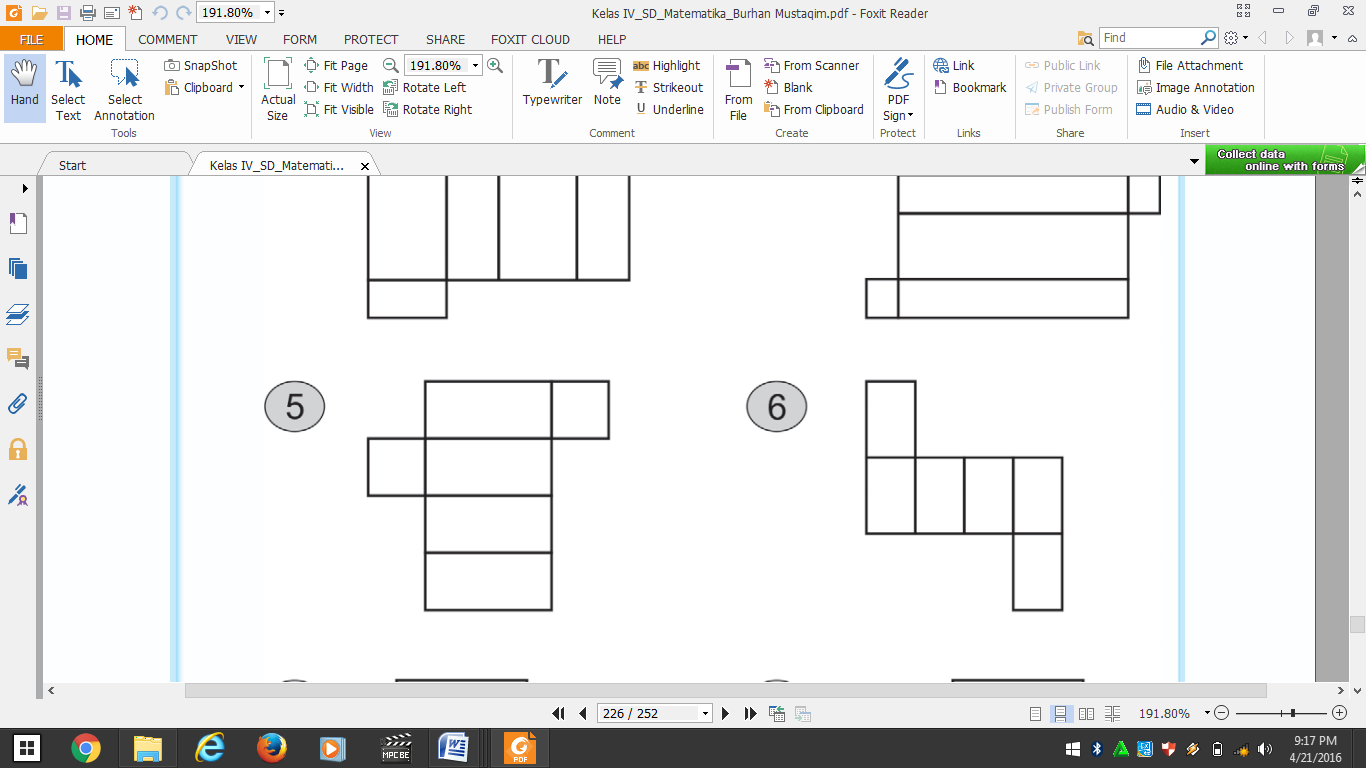 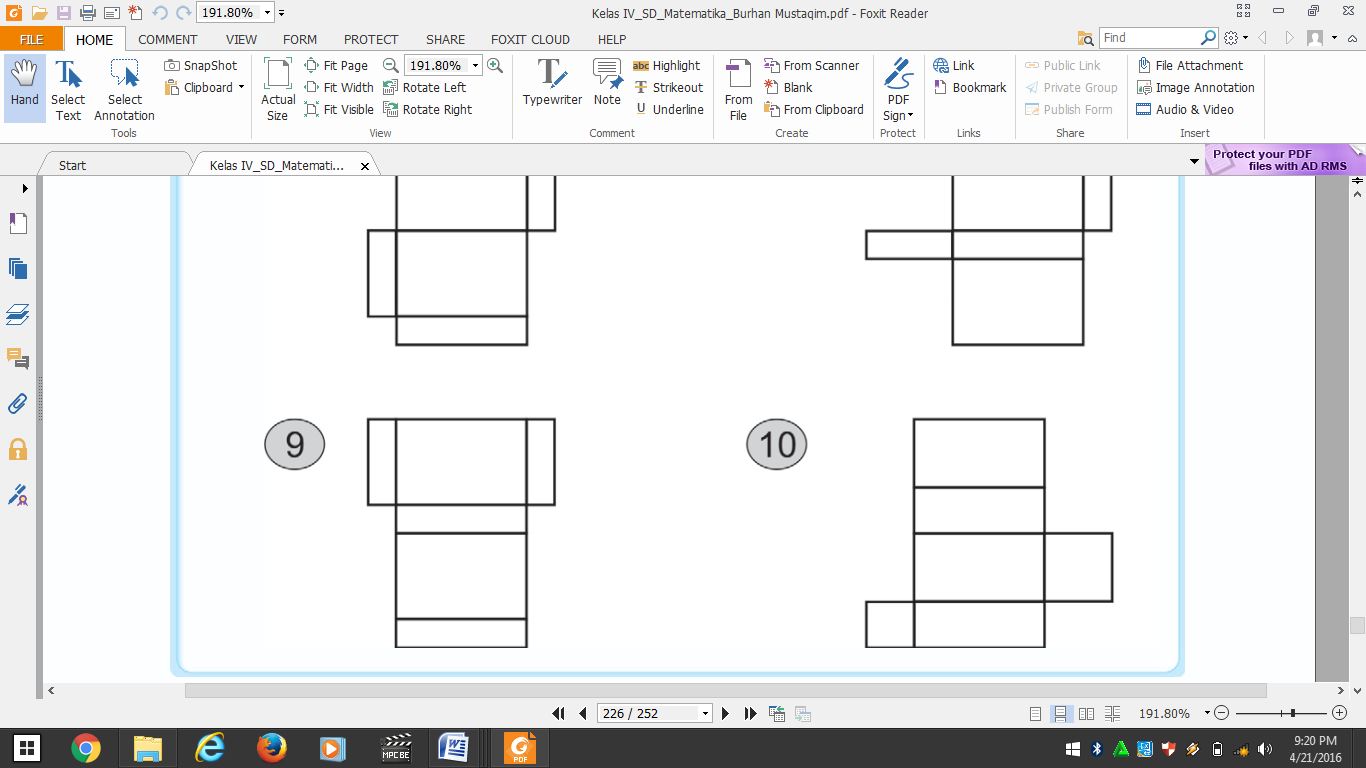 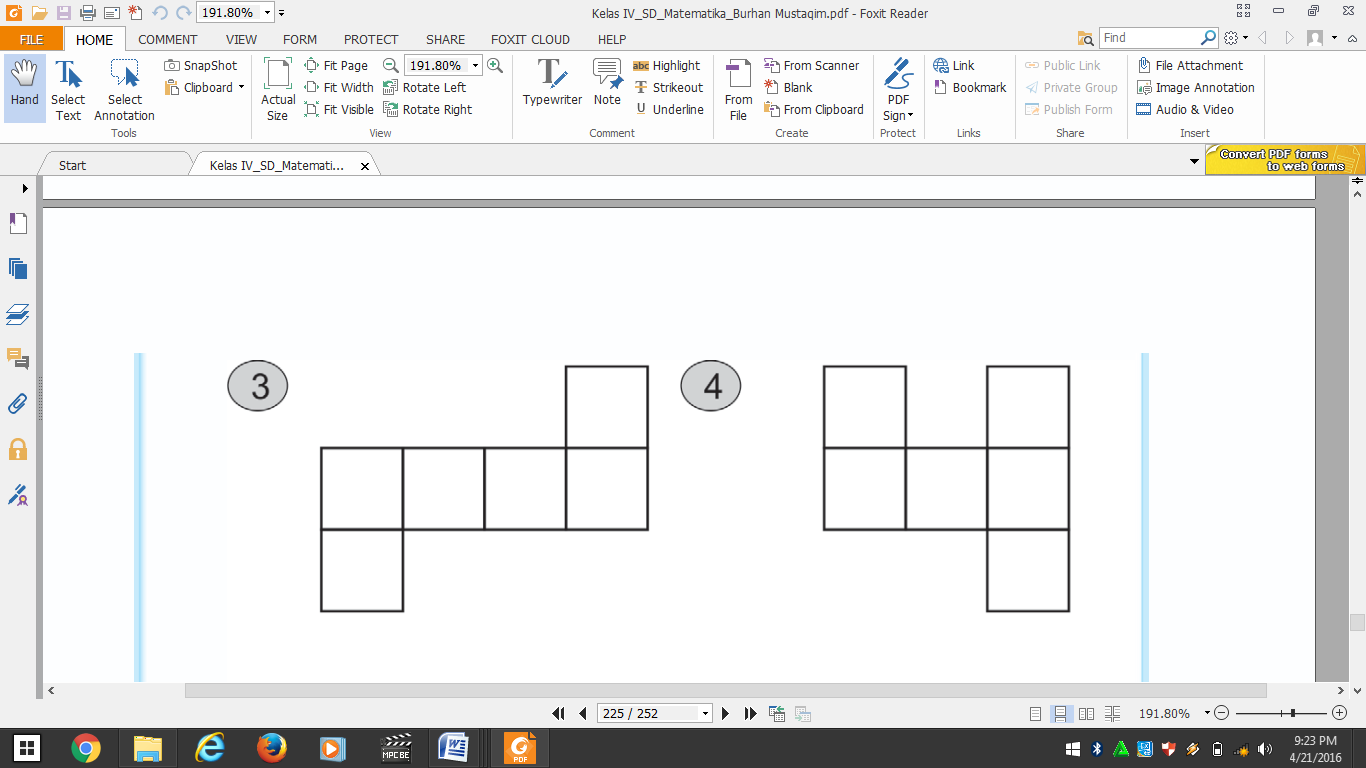 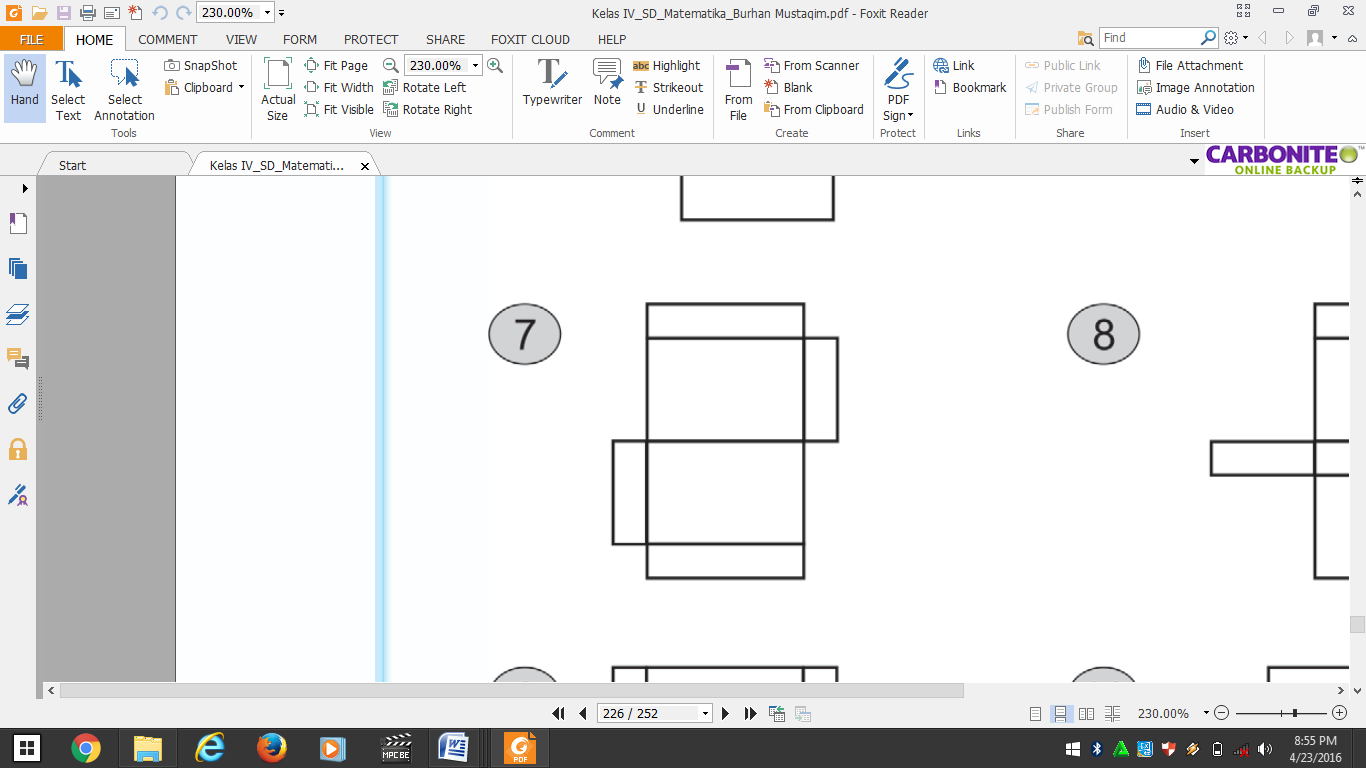 NOAspek / Indikator yang diamatiPenilaianPenilaianPenilaianKategoriNOAspek / Indikator yang diamati3(B)2(C)1(K)Kategori1Memberikan masalah kontekstualGuru memberikan masalah kontekstual berkaitan dengan materi ajar untuk dipahami oleh siswa.Guru memberikan masalah kontekstual berkaitan dengan kehidupan sehari – hari  untuk dipahami oleh siswa.Guru memberikan masalah kontekstual berkaitan dengan apersepsi yang disampaikan oleh guru untuk dipahami oleh siswa.√Cukup2Mengarahkan siswa untuk menyelesaikan masalah kontekstualGuru membagi siswa ke dalam beberapa kelompok secara heterogen. Guru memberikan masalah kontekstual berupa pembagian LKS kepada setiap kelompok.Guru memberikan pengarahan dengan cara menjelaskan petunjuk – petunjuk dalam menyelesaikaan LKS.√Cukup3Mengarahkan siswa untuk membandingkan dan mendiskusikan jawaban. Guru memberikan motivasi kepada siswa untuk menyelesaikan masalah kontekstual dengan cara mereka sendiri.Guru memberikan kesempatan kepada siswa untuk mengemukakan pendapatnya melalui pemahaman mereka sendiri.Guru mempersilahkan perwakilan dari setiap kelompok untuk memaparkan hasil diskusinya.√Baik4Menyimpulkan Kesimpulan dilakukan oleh guru dengan memperjelas kembali hal – hal yang telah dipelajari.Kesimpulan dilakukan melalui tanya – jawab dengan siswa.Kesimpulan dilakukan dengan cara memberikan penjelasan kemudian meminta tanggapan atau kesimpulan dari siswa.√CukupSkor indikator yang dicapaiSkor indikator yang dicapai36-Jumlah  Skor indikator yang dicapaiJumlah  Skor indikator yang dicapai9999Persentase Pencapaian (%)Persentase Pencapaian (%)75%75%75%75%No.Inisial SiswaIndikator PengamatanIndikator PengamatanIndikator PengamatanIndikator PengamatanNo.Inisial Siswa12341.AD√√-√2.AA---√3.SP√√√-4.MF---√5.MR-√√-6.ID----7.RS√-√√8.RSL--√-9.NW--√-10.TB---√11.ZK-√√-12.MRB-√√-13.SLR-√-√14.FR--√-15.FJ---√16.IBR--√-17.JBR√√√-18.HRL√√√-19.SRYD-√-√20.RSW--√-21.HR√√√-22.MWR----23.NA--√√24.NH---√25.PTR√√√-26.SNH---√27.SM√√√√28.SA--√-29.AIA√-√-30.AI----31.FY----32.HR√√-√33.MA--√-34.NB--√-35.SA----36.WS--√-JumlahJumlah10132114Persentase (%)Persentase (%)27%36%58%38,8%Kategori PenilaianKategori PenilaianKurang  Cukup CukupCukup NoAspek / Indikator yang diamatiSkala PenilaianSkala PenilaianSkala PenilaianJumlah SiswaPersentase Setiap Aspek PengamatanSkorNoAspek / Indikator yang diamatiBCKJumlah SiswaPersentase Setiap Aspek PengamatanSkor1.Siswa memahami masalah kontekstual yang diberikan oleh guru.Memberikan respon berupa jawaban kepada guru terkait dengan materi ajar.Berantusiasi untuk menemukan benda – benda yang berkaitan materi ajar.Melakukan pengamatan terhadap benda – benda yang ada di kelas berkaitan dengan materi ajar.√1027%12.Siswa menyelesaikan masalah kontekstual.Menyelesaikan masalah kontekstual dengan mengerjakan LKS secara berkelompok.Menyelesaikan masalah kontekstual secara tenang, tidak rebut.Siswa mengerjakan LKS sesuai dengan petunjuk pengerjaan LKS.√1336%23.Siswa mendiskusikan dan membandingkan jawaban.Siswa mendiskusikan dan membandingkan jawaban  dengan teman kelompoknya.Siswa mendiskusikan dan membandingkan jawaban  dengan memberikan tanggapan berupa saran atau kritik terhadap jawaban teman kelompoknya.Siswa mendiskusikan dan membandingkan jawaban  dengan memberikan tanggapan berupa saran atau kritik terhadap jawaban kelompok lain.√2158%24.Siswa menyimpulkan materi pembelajaran.Siswa memberikan tanggapan melalui kegiatan bertanya terhadap kesimpulan dari guru.Siswa memberikan respon dengan cara bertanya atau menjawab dari kesimpulan guru.Siswa melibatkan diri saat guru sedang menyampaikan kesimpulan tentang materi pembelajaran.√1438,8%2Skor maksimal indikatorSkor maksimal indikator12Skor indikator yang dicapaiSkor indikator yang dicapai7Persentase pelaksanaan (%)Persentase pelaksanaan (%)58%Kategori (berdasarkan indikator keberhasilan)Kategori (berdasarkan indikator keberhasilan)CukupNo.Petunjuk Pemberian BobotBobotTotal Bobot1.Jika menjawab dengan benar gambar sesuai ukuran yang ditentukanJika jawaban kurang tepatJika jawaban salahJika tidak menjawabJika menjawab dengan benar 2 jaring-jaring kubusJika menjawab benar 1 dan 1 salahJika menjawab dengan benar 1Jika menjawab salahJika tidak menjawab32104321072.Jika menjawab dengan benar gambar sesuai ukuran yang ditentukanJika jawaban kurang tepatJika jawaban salahJika tidak menjawabJika menjawab dengan benar 2 jaring-jaring balokJika menjawab benar 1 dan 1 salahJika menjawab dengan benar 1Jika menjawab salahJika tidak menjawab32104321073.Jika 3 jawaban benarJika 2 jawaban benarJika 1 jawaban benarJika jawaban salahJika tidak ada jawaban4321044.Jika 3 jawaban benarJika 2 jawaban benarJika 1 jawaban benarJika jawaban salahJika tidak ada jawaban4321045.Jika 5 jawaban benarJika 4 jawaban benarJika 3 jawaban benarJika 2 jawaban benarJika 1 jawaban benarJika jawaban salahJika tidak ada jawaban65432106Skor maksimalSkor maksimalSkor maksimal28KegiatanDeskripsi kegiatanLokasi waktuPendahuluanGuru memberi salamGuru meminta ketua kelas menyiapkan kelas dan berdoaGuru mengecek kehadiran siswaApersepsi dengan memberkan kesempatan kepada siswa untuk mengingat kembali pembelajaran mengenai bangun ruang, menyabutkan jenis bangun ruang yang diketahui.Menyampaikan tujuan pembelajaran10 menitIntiMemahami masalah kontekstualMelalui tanya jawab guru membimbing siswa untuk memahami masalah kontekstual tentang benda – benda apa saja yang berbentuk bangun ruang tabung dan kerucut yang ada di kelas atau yang biasa ditemukan siswa di dalam kehidupan sehari – hari.Guru meminta siswa mengidentifikasi sifat – sifat dari benda – benda yang ditemukan di kelas atau di luar kelas.Guru menjelaskan sifat – sifat bangun ruang tabung dan kerucut melalui benda – benda nyata.Menyelesaiakan masalah kontekstual.Guru membagi siswa ke dalam beberapa kelompok secara heterogen.Guru memberikan masalah kontekstual mengenai sifat - sifat bangun ruang tabung dan kerucut dengan cara pembagian LKS kepada setiap kelompok.Guru memberikan pengarahan dengan cara menjelaskan petunjuk – petunjuk dalam menyelesaikaan LKS secara berkelompok.Membandingkan dan mendiskusikan jawaban.Guru memberikan motivasi kepada siswa untuk menyelesaikan masalah kontekstual mengenai sifat – sifat bangun ruang tabung dan kerucut dengan cara mereka sendiri.Guru memberikan kesempatan kepada siswa untuk mengemukakan pendapatnya melalui pemahaman mereka sendiri.Guru mempersilahkan perwakilan dari setiap kelompok untuk memaparkan hasil diskusinya.50 menitAkhir /penutupMenyimpulkan Guru melakukan tanya – jawab tentang hal – hal yang belum diketahui oleh  siwa mengenai sifat – sifat bangu ruang tabung dan kerucut.Guru meluruskan kesalahan pemahaman dan memberikan penguatanGuru memberikan kesempatan kepada siswa untuk menarik kesimpulan tentang sifat – sifat bangun ruang tabung dan kerucut.Guru menyampaikan pesan-pesan moralGuru menutup pelajaran dengan memberi salam.10 menitNoNama Benda Jenis BendaJenis BendaNoNama Benda Tabungkerucut1.2.3.4.5.Gambarlah BangunRuangBanyakSisiBanyakRusukBanyakTitik SudutTabung………..………..………..Kerucut………..……….………..NOAspek / Indikator yang diamatiPenilaianPenilaianPenilaianKategoriNOAspek / Indikator yang diamati3(B)2(C)1(K)Kategori1Memberikan masalah kontekstualGuru memberikan masalah kontekstual berkaitan dengan materi ajar untuk dipahami oleh siswa.Guru memberikan masalah kontekstual berkaitan dengan kehidupan sehari – hari  untuk dipahami oleh siswa.Guru memberikan masalah kontekstual berkaitan dengan apersepsi yang disampaikan oleh guru untuk dipahami oleh siswa.√Baik2Mengarahkan siswa untuk menyelesaikan masalah kontekstualGuru membagi siswa ke dalam beberapa kelompok secara heterogen. Guru memberikan masalah kontekstual berupa pembagian LKS kepada setiap kelompok.Guru memberikan pengarahan dengan cara menjelaskan petunjuk – petunjuk dalam menyelesaikaan LKS.√Baik3Mengarahkan siswa untuk membandingkan dan mendiskusikan jawaban. Guru memberikan motivasi kepada siswa untuk menyelesaikan masalah kontekstual dengan cara mereka sendiri.Guru memberikan kesempatan kepada siswa untuk mengemukakan pendapatnya melalui pemahaman mereka sendiri.Guru mempersilahkan perwakilan dari setiap kelompok untuk memaparkan hasil diskusinya.√Cukup 4Menyimpulkan Kesimpulan dilakukan oleh guru dengan memperjelas kembali hal – hal yang telah dipelajari.Kesimpulan dilakukan melalui tanya – jawab dengan siswa.Kesimpulan dilakukan dengan cara memberikan penjelasan kemudian meminta tanggapan atau kesimpulan dari siswa.√Cukup Skor indikator yang dicapaiSkor indikator yang dicapai64-Jumlah  Skor indikator yang dicapaiJumlah  Skor indikator yang dicapai10101010Persentase Pencapaian (%)Persentase Pencapaian (%)83%83%83%83%No.Inisial SiswaIndikator PengamatanIndikator PengamatanIndikator PengamatanIndikator PengamatanNo.Inisial Siswa12341.AD√√√√2.AA--√√3.SP√√√-4.MF---√5.MR√√√-6.ID---√7.RS√√√-8.RSL---√9.NW-√√-10.TB√-√√11.ZK√√-√12.MRB√-√√13.SLR-√√-14.FR-√√-15.FJ√√√-16.IBR---√17.JBR√√√-18.HRL√√√√19.SRYD-√√-20.RSW---√21.HR√√√-22.MWR--√-23.NA-√√-24.NH---√25.PTR√√√-26.SNH--√√27.SM√√√√28.SA--√√29.AIA√-√√30.AI---√31.FY√--√32.HR√√√√33.MA--√-34.NB---√35.SA---√36.WS-√√-JumlahJumlah16182521Persentase (%)Persentase (%)44%50%69%58%Kategori PenilaianKategori PenilaianCukup  Cukup BaikCukup NoAspek / Indikator yang diamatiSkala PenilaianSkala PenilaianSkala PenilaianJumlah SiswaPersentase Setiap Aspek PengamatanSkorNoAspek / Indikator yang diamatiBCKJumlah SiswaPersentase Setiap Aspek PengamatanSkor1.Siswa memahami masalah kontekstual yang diberikan oleh guru.Memberikan respon berupa jawaban kepada guru terkait dengan materi ajar.Berantusiasi untuk menemukan benda – benda yang berkaitan materi ajar.Melakukan pengamatan terhadap benda – benda yang ada di kelas berkaitan dengan materi ajar.√1644%22.Siswa menyelesaikan masalah kontekstual.Menyelesaikan masalah kontekstual dengan mengerjakan LKS secara berkelompok.Menyelesaikan masalah kontekstual secara tenang, tidak rebut.Siswa mengerjakan LKS sesuai dengan petunjuk pengerjaan LKS.√1850%23.Siswa mendiskusikan dan membandingkan jawaban.Siswa mendiskusikan dan membandingkan jawaban  dengan teman kelompoknya.Siswa mendiskusikan dan membandingkan jawaban  dengan memberikan tanggapan berupa saran atau kritik terhadap jawaban teman kelompoknya.Siswa mendiskusikan dan membandingkan jawaban  dengan memberikan tanggapan berupa saran atau kritik terhadap jawaban kelompok lain.√2569%34.Siswa menyimpulkan materi pembelajaran.Siswa memberikan tanggapan melalui kegiatan bertanya terhadap kesimpulan dari guru.Siswa memberikan respon dengan cara bertanya atau menjawab dari kesimpulan guru.Siswa melibatkan diri saat guru sedang menyampaikan kesimpulan tentang materi pembelajaran.√2158%2Skor maksimal indikatorSkor maksimal indikator12Skor indikator yang dicapaiSkor indikator yang dicapai9Persentase pelaksanaan (%)Persentase pelaksanaan (%)75%Kategori (berdasarkan indikator keberhasilan)Kategori (berdasarkan indikator keberhasilan)BaikKegiatanDeskripsi kegiatanLokasi waktuPendahuluanGuru memberi salamGuru meminta ketua kelas menyiapkan kelas dan berdoaGuru mengecek kehadiran siswaApersepsiMenyampaikan tujuan pembelajaran10 menitIntiMemahami masalah kontekstualMelalui tanya jawab guru membimbing siswa untuk memahami masalah kontekstual tentang benda – benda apa saja yang berbentuk bangun ruang tabung dan kerucut yang ada di kelas atau yang biasa ditemukan siswa di dalam kehidupan sehari – hari.Guru meminta siswa untuk memahami bentuk jaring – jaring tabung dan kerucut dengan cara mengamati benda – benda yang termasuk tabung dan kerucut.Guru menjelaskan jaring – jaring tabung dan kerucut melalui benda – benda nyata.Menyelesaiakan masalah kontekstual.Guru membagi siswa ke dalam beberapa kelompok secara heterogen.Guru memberikan masalah kontekstual mengenai jaring - jaring bangun ruang tabung dan kerucut dengan cara pembagian LKS kepada setiap kelompok.Guru memberikan pengarahan dengan cara menjelaskan petunjuk – petunjuk dalam menyelesaikaan LKS secara berkelompok.Membandingkan dan mendiskusikan jawaban.Guru memberikan motivasi kepada siswa untuk menyelesaikan masalah kontekstual mengenai jaring – jaring bangun ruang kubus dan balok dengan cara mereka sendiri.Guru memberikan kesempatan kepada siswa untuk mengemukakan pendapatnya melalui pemahaman mereka sendiri.Guru mempersilahkan perwakilan dari setiap kelompok untuk memaparkan hasil diskusinya.50 menitAkhir /penutupMenyimpulkan Guru melakukan tanya – jawab tentang hal – hal yang belum diketahui oleh  siwa mengenai jaring - jaring bangu ruang tabung dan kerucutGuru meluruskan kesalahan pemahaman dan memberikan penguatan.Guru memberikan kesempatan kepada siswa untuk menarik kesimpulan tentang jaring - jaring bangun ruang tabung dan kerucut.Guru menyampaikan pesan-pesan moralGuru menutup pelajaran dengan memberi salam.10 menitBentuk Jaring – JaringJaring – JaringTabungJaring – JaringKerucut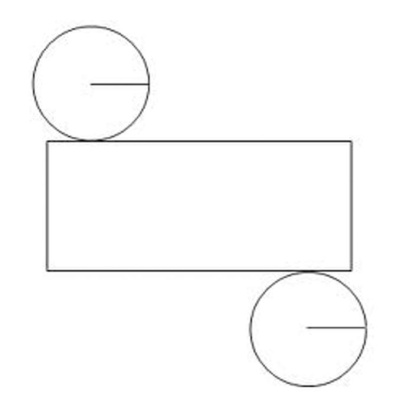 NOAspek / Indikator yang diamatiPenilaianPenilaianPenilaianKategoriNOAspek / Indikator yang diamati3(B)2(C)1(K)Kategori1Memberikan masalah kontekstualGuru memberikan masalah kontekstual berkaitan dengan materi ajar untuk dipahami oleh siswa.Guru memberikan masalah kontekstual berkaitan dengan kehidupan sehari – hari  untuk dipahami oleh siswa.Guru memberikan masalah kontekstual berkaitan dengan apersepsi yang disampaikan oleh guru untuk dipahami oleh siswa.√32Mengarahkan siswa untuk menyelesaikan masalah kontekstualGuru membagi siswa ke dalam beberapa kelompok secara heterogen. Guru memberikan masalah kontekstual berupa pembagian LKS kepada setiap kelompok.Guru memberikan pengarahan dengan cara menjelaskan petunjuk – petunjuk dalam menyelesaikaan LKS.√33Mengarahkan siswa untuk membandingkan dan mendiskusikan jawaban. Guru memberikan motivasi kepada siswa untuk menyelesaikan masalah kontekstual dengan cara mereka sendiri.Guru memberikan kesempatan kepada siswa untuk mengemukakan pendapatnya melalui pemahaman mereka sendiri.Guru mempersilahkan perwakilan dari setiap kelompok untuk memaparkan hasil diskusinya.√34Menyimpulkan Kesimpulan dilakukan oleh guru dengan memperjelas kembali hal – hal yang telah dipelajari.Kesimpulan dilakukan melalui tanya – jawab dengan siswa.Kesimpulan dilakukan dengan cara memberikan penjelasan kemudian meminta tanggapan atau kesimpulan dari siswa.√2Skor indikator yang dicapaiSkor indikator yang dicapai92-Jumlah  Skor indikator yang dicapaiJumlah  Skor indikator yang dicapai11111111Persentase Pencapaian (%)Persentase Pencapaian (%)91,6%91,6%91,6%91,6%No.Inisial SiswaIndikator PengamatanIndikator PengamatanIndikator PengamatanIndikator PengamatanNo.Inisial Siswa12341.AD√√√√2.AA√-√√3.SP√√√√4.MF---√5.MR√√√-6.ID√√√√7.RS√√√-8.RSL---√9.NW-√√-10.TB√√√√11.ZK√√√√12.MRB√√√√13.SLR-√√√14.FR√√√-15.FJ √√√-16.IBR--√√17.JBR√√√-18.HRL√√√√19.SRYD-√√-20.RSW---√21.HR√√√√22.MWR--√√23.NA√√√-24.NH√√√√25.PTR√√√√26.SNH--√√27.SM√√√√28.SA---√29.AIA√√√-30.AI√√-√31.FY√√-√32.HR√√√√33.MA--√√34.NB---√35.SA--√√36.WS√√√-JumlahJumlah23252926Persentase (%)Persentase (%)63,8%69%80,5%72%Kategori PenilaianKategori PenilaianCukup  Baik  BaikBaik NoAspek / Indikator yang diamatiSkala PenilaianSkala PenilaianSkala PenilaianJumlah SiswaPersentase Setiap Aspek PengamatanSkorNoAspek / Indikator yang diamatiBCKJumlah SiswaPersentase Setiap Aspek PengamatanSkor1.Siswa memahami masalah kontekstual yang diberikan oleh guru.Memberikan respon berupa jawaban kepada guru terkait dengan materi ajar.Berantusiasi untuk menemukan benda – benda yang berkaitan materi ajar.Melakukan pengamatan terhadap benda – benda yang ada di kelas berkaitan dengan materi ajar.√2363,8%22.Siswa menyelesaikan masalah kontekstual.Menyelesaikan masalah kontekstual dengan mengerjakan LKS secara berkelompok.Menyelesaikan masalah kontekstual secara tenang, tidak rebut.Siswa mengerjakan LKS sesuai dengan petunjuk pengerjaan LKS.√2569%33.Siswa mendiskusikan dan membandingkan jawaban.Siswa mendiskusikan dan membandingkan jawaban  dengan teman kelompoknya.Siswa mendiskusikan dan membandingkan jawaban  dengan memberikan tanggapan berupa saran atau kritik terhadap jawaban teman kelompoknya.Siswa mendiskusikan dan membandingkan jawaban  dengan memberikan tanggapan berupa saran atau kritik terhadap jawaban kelompok lain.√2980,5%34.Siswa menyimpulkan materi pembelajaran.Siswa memberikan tanggapan melalui kegiatan bertanya terhadap kesimpulan dari guru.Siswa memberikan respon dengan cara bertanya atau menjawab dari kesimpulan guru.Siswa melibatkan diri saat guru sedang menyampaikan kesimpulan tentang materi pembelajaran.√2672%3Skor maksimal indikatorSkor maksimal indikator12Skor indikator yang dicapaiSkor indikator yang dicapai11Persentase pelaksanaan (%)Persentase pelaksanaan (%)91%Kategori (berdasarkan indikator keberhasilan)Kategori (berdasarkan indikator keberhasilan)BaikNo.Petunjuk Pemberian BobotBobotTotal Bobot1.Jika jawaban benarJika jawaban salahJika jawaban kurang tepatJika tidak ada jawaban321032.Jika jawaban benar gambar sesuai ukuran yang ditentukanJika jawaban kurang tepatJika jawaban salahJika tidak ada jawabanJika jawaban benarJika jawaban kurang tepatJika jawaban salahJika tidak ada jawaban3210321063.Jika jawaban 3 benarJika jawaban 2 benarJika jawaban 1 benarJika jawaban salahJika tidak ada jawaban4321044.Jika jawaban 3 benarJika jawaban 2 benarJika jawaban 1 benarJika jawaban salahJika tidak ada jawaban4321045.Jika jawaban 6 benarJikajawaban 5 benarJika jawaban 4 benarJika jawaban 3 benarJika jawaban 2 benarJika jawaban 1 benarJika jawaban salahJika tidak ada jawaban765432107Skor maksimalSkor maksimalSkor maksimal24